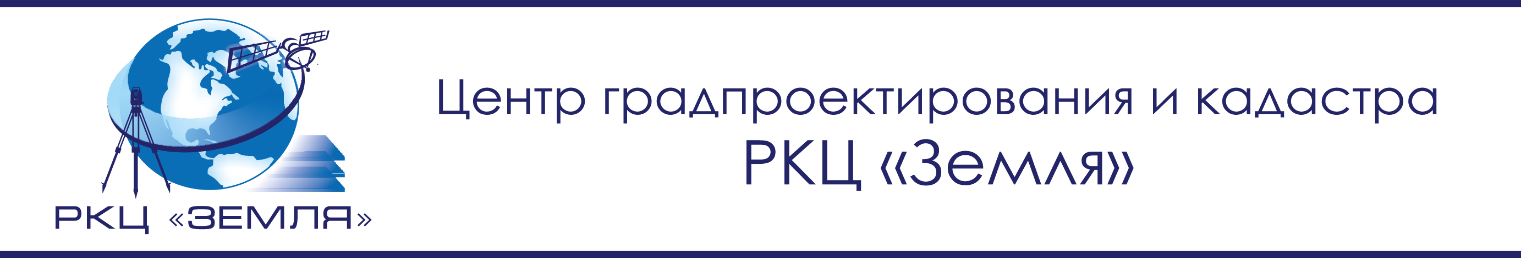 муниципальное образованиеТАРАБАРИНСКОЕ СЕЛЬСКОЕ ПОСЕЛЕНИЕПРОМЫШЛЕННОВСКОГО
МУНИЦИПАЛЬНОГО РАЙОНАКЕМЕРОВСКОЙ ОБЛАСТИ            ГЕНЕРАЛЬНЫЙ ПЛАНПОЯСНИТЕЛЬНАЯ ЗАПИСКАТОМ 1БАРНАУЛ 2019МУНИЦИПАЛЬНОЕ ОБРАЗОВАНИЕТАРАБАРИНСКОЕ СЕЛЬСКОЕ ПОСЕЛЕНИЕПРОМЫШЛЕННОВСКОГО РАЙОНА КЕМЕРОВСКОЙ ОБЛАСТИГЕНЕРАЛЬНЫЙ ПЛАНПОЯСНИТЕЛЬНАЯ ЗАПИСКАТом 1. Материалы по обоснованию генерального плана                   Тарабаринского сельского поселения    Заказчик:       Администрация Промышленновского муниципального района                            Кемеровской областиИсполнитель: Центр градпроектирования и кадастра «РКЦ «Земля»      (ИП Фомичев И.Н.)Руководитель проекта ___________________________И.Н. ФомичевГлавный специалист    ___________________________К.В. Дубоенко     Научный руководитель__________________________Г.Ф. КамышеваБарнаул 2019Авторский коллективСОСТАВ ПРОЕКТАI. Материалы по обоснованию проекта генерального плана Тарабаринского сельского поселения.Информация о состоянии территории, возможных направлениях ее развития и об ограничениях ее использования. Предложения по территориальному планированию и согласование проектных решенийПояснительная записка. Том 1. Материалы по обоснованию проекта генерального плана Тарабаринского сельского поселения.Графические материалы по обоснованию проекта:Карты современного использования территории:Карта современного использования территории Тарабаринского сельского поселенияКарта современного использования территории д. БайракКарта современного использования территории д. ЕреминоКарта современного использования территории д. ПротопоповоКарта современного использования территории д. ТарабариноКарта современного использования территории п. 239 кмКарта современного использования территории п. 251 кмКарта современного использования территории п. ЦветущийКарта современного использования территории п.ст. Контрольная Карта современного использования территории с. МорозовоКарта современного использования территории с. ТрудКарты зон с особыми условиями использования:Карта зон с особыми условиями использования Тарабаринского сельского поселенияКарта зон с особыми условиями использования д. БайракКарта зон с особыми условиями использования д. ЕреминоКарта зон с особыми условиями использования д. ПротопоповоКарта зон с особыми условиями использования д. ТарабариноКарта зон с особыми условиями использования п. 239 кмКарта зон с особыми условиями использования п. 251 кмКарта зон с особыми условиями использования п. ЦветущийКарта зон с особыми условиями использования п.ст. КонтрольнаяКарта зон с особыми условиями использования с. МорозовоКарта зон с особыми условиями использования с. ТрудКарта границ лесничеств Тарабаринского сельского поселения II. Утверждаемая часть генерального плана.Положения о территориальном планированииПояснительная записка. Том 2. Положения о территориальном планировании Тарабаринского сельского поселенияГрафические материалы второй части проекта:Карты границ населенных пунктов:Карта границ населенного пункта д. БайракКарта границ населенного пункта д. ЕреминоКарта границ населенного пункта д. ПротопоповоКарта границ населенного пункта д. ТарабариноКарта границ населенного пункта п. 239 кмКарта границ населенного пункта п. 251 кмКарта границ населенного пункта п. ЦветущийКарта границ населенного пункта п.ст. КонтрольнаяКарта границ населенного пункта с. МорозовоКарта границ населенного пункта с. ТрудКарты функциональных зон:Карта функциональных зон Тарабаринского сельского поселенияКарта функциональных зон д. БайракКарта функциональных зон д. ЕреминоКарта функциональных зон д. ПротопоповоКарта функциональных зон д. ТарабариноКарта функциональных зон п. 239 кмКарта функциональных зон п. 251 кмКарта функциональных зон п. ЦветущийКарта функциональных зон п.ст. КонтрольнаяКарта функциональных зон с. МорозовоКарта функциональных зон с. ТрудКарты размещения планируемых объектов регионального и местного значения инженерной инфраструктуры: Карта размещения планируемых объектов регионального и местного значения инженерной инфраструктуры Тарабаринского сельского поселенияКарта размещения объектов местного значения инженерной инфраструктуры (водоснабжение) п.ст. Контрольная Карта размещения объектов местного значения инженерной инфраструктуры (водоснабжение, электроснабжение) д. Байрак Карта размещения объектов местного значения инженерной инфраструктуры (водоснабжение, теплоснабжение, электроснабжение) д. ЕреминоКарта размещения объектов местного значения инженерной инфраструктуры (водоснабжение, теплоснабжение, электроснабжение, связь) д. ПротопоповоКарта размещения объектов местного значения инженерной инфраструктуры (водоснабжение, электроснабжение, связь) д. ТарабариноКарта размещения объектов местного значения инженерной инфраструктуры (водоснабжение, электроснабжение) п. ЦветущийКарта размещения объектов местного значения инженерной инфраструктуры (водоснабжение, теплоснабжение, электроснабжение, связь) с. МорозовоКарта размещения объектов местного значения инженерной инфраструктуры (водоснабжение, теплоснабжение, электроснабжение) с. ТрудКарты размещения планируемых объектов регионального и местного значения транспортной инфраструктуры:Карта размещения объектов регионального и местного значения (транспортная инфраструктура) Тарабаринского сельского поселенияКарта размещения объектов регионального и местного значения (транспортная инфраструктура) д. БайракКарта размещения объектов местного значения (транспортная инфраструктура) д. ЕреминоКарта размещения объектов местного значения (транспортная инфраструктура) д. ПротопоповоКарта размещения объектов регионального и местного значения (транспортная инфраструктура) д. ТарабариноКарта размещения объектов местного значения (транспортная инфраструктура) п. ЦветущийКарта размещения объектов местного значения (транспортная инфраструктура) п.ст. КонтрольнаяКарта размещения объектов местного значения (транспортная инфраструктура) с. МорозовоКарта размещения объектов регионального и местного значения (транспортная инфраструктура) с. ТрудКарты размещения объектов местного значения социальной и производственной сфер:Карта размещения объектов местного значения (социальная и производственная сферы) Тарабаринского сельского поселенияКарта размещения объектов местного значения (социальная и производственная сферы) д. БайракКарта размещения объектов местного значения (социальная сфера) д. ЕреминоКарта размещения объектов местного значения (социальная сфера) д. ПротопоповоКарта размещения объектов местного значения (социальная сфера) д. ТарабариноКарта размещения объектов местного значения (социальная и производственная сферы) п. ЦветущийКарта размещения объектов местного значения (социальная и производственная сферы) с. МорозовоКарта размещения объектов местного значения (социальная сфера) с. ТрудСодержание.Введение	10ЧАСТЬ I. АНАЛИЗ ТЕРРИТОРИИ ТАРАБАРИНСКОГО СЕЛЬСКОГО ПОСЕЛЕНИЯ, ПРОБЛЕМ И НАПРАВЛЕНИЙ ЕЁ КОМПЛЕКСНОГО РАЗВИТИЯ	12Раздел 1. Географическое положение	12Раздел 2. Зоны с особыми условиями использования территорий	132.1. Планировочные ограничения природного характера	132.1.1. Водоохранные зоны и прибрежные защитные полосы	132.1.2. Зона санитарной охраны источников питьевого водоснабжения	162.2. Планировочные ограничения техногенного характера	212.2.1. Санитарно-защитные зоны	212.2.2. Охранные зоны объектов инженерной инфраструктуры	25Раздел 3. Земли муниципального образования	313.1. Территория сельского поселения	31ЧАСТЬ II. ОБОСНОВАНИЕ ВАРИАНТОВ РЕШЕНИЯ ЗАДАЧ ТЕРРИТОРИАЛЬНОГО ПЛАНИРОВАНИЯ	32Раздел 4. Демографическая ситуация. Прогноз численности населения	32Раздел 5. Жилищный фонд и жилищное строительство	35Раздел 6. Социальная сфера и культурно-бытовое обслуживание населения	366.1. Система здравоохранения	376.2. Система образования	376.3. Культура	386.3.1 Объекты культурного наследия	396.4. Физическая культура и спорт	456.5. Развитие культурно-бытового обслуживания населения и зон общественно-деловой застройки	45Раздел 7. Стратегические направления градостроительного развития Тарабаринского сельского поселения	557.1. Основные принципы градостроительной политики	557.2. Концепция территориального развития сельского поселения. Предложения по территориальному планированию	56Раздел 8. Планировочная организация территории	578.1. Планировочная структура и функциональное зонирование сельского поселения	578.2. Функциональное зонирование населенных пунктов сельского поселения	61Раздел 9. Инженерная инфраструктура	779.1. Электроснабжение	779.2. Водоснабжение	789.3.1. Пожаротушение	809.3.2 Зоны санитарной охраны	819.4. Теплоснабжение	819.5. Инженерная подготовка территории	85Раздел 10. Транспортная инфраструктура	86Раздел 11. Озеленение и рекреация	87ЧАСТЬ III. ОХРАНА ОКРУЖАЮЩЕЙ СРЕДЫ (ЭКОЛОГИЧЕСКОЕ СОСТОЯНИЕ ПРИРОДНОЙ СРЕДЫ И МЕРОПРИЯТИЯ ПО ЕЕ ОХРАНЕ)	91Раздел 12 Охрана окружающей среды	9112.1. Охрана атмосферного воздуха	9112.2. Охрана поверхностных и подземных вод	9412.3. Мероприятия по охране почв	9812.4. Санитарная очистка территории	99ЧАСТЬ IV. ПЕРЕЧЕНЬ И ХАРАКТЕРИСТИКА ОСНОВНЫХ ФАКТОРОВ РИСКА ВОЗНИКНОВЕНИЯ ЧРЕЗВЫЧАЙНЫХ СИТУАЦИЙ ПРИРОДНОГО И ТЕХНОГЕННОГО ХАРАКТЕРА	102Раздел 13. Перечень возможных источников опасных природных процессов и явлений, и их краткая характеристика	102Раздел 14. Перечень и краткая характеристика возможных аварий на пожаровзрывоопасных объектах, с указанием таких объектов	105Раздел 14.1 Объекты, имеющие гидротехнические сооружения, расположенные на территории Тарабаринского сельского поселения	105Раздел 15. Перечень и краткая характеристика возможных аварий на транспорте при перевозке (транспортировке) опасных грузов	106Раздел 16. Перечень и краткая характеристика возможных источников чрезвычайных ситуаций биолого-социального характера	106Раздел 17. Сведения о системе обеспечения пожарной безопасности	107Раздел 18. Сведения о составе сил и средств пожаро-спасательных подразделений, привлекаемых к тушению пожара	107Раздел 19. Сведения об источниках противопожарного водоснабжения	108ЧАСТЬ V. ОСНОВНЫЕ ТЕХНИКО-ЭКОНОМИЧЕСКИЕ ПОКАЗАТЕЛИ ГЕНЕРАЛЬНОГО ПЛАНА МУНИЦИПАЛЬНОГО ОБРАЗОВАНИЯ ТАРАБАРИНСКОЕ СЕЛЬСКОЕ ПОСЕЛЕНИЕ	108ВведениеГенеральный план муниципального образования «Тарабаринское сельское поселение» Промышленновского муниципального района Кемеровской области является документом территориального планирования, определяющий стратегию градостроительного развития сельского поселения.Генеральный план поселения разработан с учетом положений, утвержденных Схемой территориального планирования муниципального образования «Промышленновский муниципальный район».Генеральный план является основополагающим документом для разработки правил землепользования и застройки, проектов планировки населенных пунктов, осуществления первоочередных и перспективных программ развития жилых, производственных, общественно-деловых и других территорий, развития транспортной и инженерной инфраструктур, выполненных в целях создания благоприятной среды жизнедеятельности и устойчивого развития, обеспечение экологической безопасности, сохранение природы и культурного наследия.Основные положения социально-экономического и градостроительного развития в части определения основных тенденций развития поселения, определения численности населения, проектных объемов строительства, ресурсобеспеченности территории, оптимального размещения объектов жилищно-гражданского и промышленного строительства, легли в основу разработки генерального плана Тарабаринского сельского поселенияГенеральный план выполнен в соответствии со следующими нормативными правовыми актами:Градостроительный кодекс РФ;Земельный кодекс РФ;Водный кодекс РФ;Федеральный закон от 06.10.2003 № 131-ФЗ «Об общих принципах организации местного самоуправления в Российской Федерации»;СНиП 11-04-2003 «Инструкция о порядке разработки, согласования, экспертизы и утверждения градостроительной документации»;СНиП 2.07.01-89* «Градостроительство. Планировка и застройка городских и сельских поселений»; СанПиН 2.2.1/2.1.1.1200-03 «Санитарно-защитные зоны и санитарная классификация предприятий, сооружений и иных объектов»;Закон Кемеровской области от 17.12.2004 № 104-ОЗ «О статусе и границах муниципальных образований»;Закон Кемеровской области от 12.07.2006 № 98-ОЗ «О градостроительной деятельности»;Постановление Коллегии администрации Кемеровской области от 24 декабря 2013 г. №595 «О внесении изменений в постановление Коллегии Администрации Кемеровской области от 14.10.2009 № 406  «Об утверждении нормативов градостроительного проектирования Кемеровской области»;РД 34.20.185-94	«Инструкция по проектированию городских электрических сетей»;СНиП 2.04.02-84* «Водоснабжение. наружные сети и сооружения»;СНиП 41-02-2003 «Тепловые сети»;СНиП 2.04.07-86* «Тепловые сети»;        иной необходимой нормативной, градостроительной и технической документацией, собранной в процессе сбора исходной информации.Административным центром Тарабаринского сельского поселения является с. Труд.В данном проекте генерального плана Тарабаринского сельского поселения в качестве исходного года проектировки принят 2019 год, расчетный срок проекта 2039 год.В основу опорного плана положены картографические материалы и данные, предоставленные службами и Администрацией Тарабаринского сельского поселения и Промышленновского муниципального района в 2019 году.ЧАСТЬ I. АНАЛИЗ ТЕРРИТОРИИ ТАРАБАРИНСКОГО СЕЛЬСКОГО ПОСЕЛЕНИЯ, ПРОБЛЕМ И НАПРАВЛЕНИЙ ЕЁ КОМПЛЕКСНОГО РАЗВИТИЯРаздел 1. Географическое положениеТарабаринское сельское поселение входит в состав Промышленновского муниципального района Кемеровской области. Находится в юго-восточной части района. На севере сельское поселение граничит с Калинкинским и Плотниковским сельскими поселениями, на северо-востоке с Крапивинским муниципальным районом, на востоке и юге с Ленинеск-Кузнецким муниципальным районом, на юго-западе с Пушкинским сельским поселением, на северо-западе с Промышленновским городским поселением.Расположение населенных пунктов поселения относительно административного центра Тарабаринского сельского поселения с. Труд представлено в таблице 1.1Таблица 1.1Раздел 2. Зоны с особыми условиями использования территорийВ целях обеспечения благоприятной среды жизнедеятельности и защиты природных ресурсов (водных, минеральных, лесных) устанавливается целый ряд ограничений.2.1. Планировочные ограничения природного характераПриняты следующие планировочные ограничения природного характера:- водоохранные зоны и прибрежные защитные полосы;- зона санитарной охраны источников питьевого водоснабжения;- инженерно-строительные ограничения.2.1.1. Водоохранные зоны и прибрежные защитные полосыВ соответствии со ст.65 Водного Кодекса РФ водоохранными зонами являются территории, которые примыкают к береговой линии морей, рек, ручьев, каналов, озер, водохранилищ и на которых устанавливается специальный режим осуществления хозяйственной и иной деятельности в целях предотвращения загрязнения, засорения, заиления указанных водных объектов и истощения их вод, а также сохранения среды обитания водных биологических ресурсов и других объектов животного и растительного мира.В границах водоохранных зон устанавливаются прибрежные защитные полосы, на территориях которых вводятся дополнительные ограничения хозяйственной и иной деятельности.За пределами территорий городов и других населенных пунктов ширина водоохранной зоны рек, ручьев, каналов, озер, водохранилищ и ширина их прибрежной защитной полосы устанавливаются от соответствующей береговой линии, а ширина водоохранной зоны морей и ширина их прибрежной защитной полосы - от линии максимального прилива. При наличии ливневой канализации и набережных границы прибрежных защитных полос этих водных объектов совпадают с парапетами набережных, ширина водоохранной зоны на таких территориях устанавливается от парапета набережной.Ширина водоохранной зоны рек или ручьев устанавливается от их истока для рек или ручьев протяженностью:1) до десяти километров - в размере пятидесяти метров;2) от десяти до пятидесяти километров - в размере ста метров;3) от пятидесяти километров и более - в размере двухсот метров.Для реки, ручья протяженностью менее десяти километров от истока до устья водоохранная зона совпадает с прибрежной защитной полосой. Радиус водоохранной зоны для истоков реки, ручья устанавливается в размере пятидесяти метров.Ширина водоохранной зоны озера, водохранилища, за исключением озера, расположенного внутри болота, или озера, водохранилища с акваторией менее 0,5 квадратного километра, устанавливается в размере пятидесяти метров. Ширина водоохранной зоны водохранилища, расположенного на водотоке, устанавливается равной ширине водоохранной зоны этого водотока.Водоохранные зоны магистральных или межхозяйственных каналов совпадают по ширине с полосами отводов таких каналов.Водоохранные зоны рек, их частей, помещенных в закрытые коллекторы, не устанавливаются.Ширина прибрежной защитной полосы устанавливается в зависимости от уклона берега водного объекта и составляет тридцать метров для обратного или нулевого уклона, сорок метров для уклона до трех градусов и пятьдесят метров для уклона три и более градуса.Для расположенных в границах болот проточных и сточных озер и соответствующих водотоков ширина прибрежной защитной полосы устанавливается в размере пятидесяти метров.Ширина прибрежной защитной полосы озера, водохранилища, имеющих особо ценное рыбохозяйственное значение (места нереста, нагула, зимовки рыб и других водных биологических ресурсов), устанавливается в размере двухсот метров независимо от уклона прилегающих земель.На территориях населенных пунктов при наличии ливневой канализации и набережных границы прибрежных защитных полос совпадают с парапетами набережных. Ширина водоохранной зоны на таких территориях устанавливается от парапета набережной. При отсутствии набережной ширина водоохранной зоны, прибрежной защитной полосы измеряется от береговой линии.В границах водоохранных зон запрещаются:1) использование сточных вод для удобрения почв;2) размещение кладбищ, скотомогильников, мест захоронения отходов производства и потребления, химических, взрывчатых, токсичных, отравляющих и ядовитых веществ, пунктов захоронения радиоактивных отходов;3) осуществление авиационных мер по борьбе с вредителями и болезнями растений;4) движение и стоянка транспортных средств (кроме специальных транспортных средств), за исключением их движения по дорогам и стоянки на дорогах и в специально оборудованных местах, имеющих твердое покрытие.В границах водоохранных зон допускаются проектирование, строительство, реконструкция, ввод в эксплуатацию, эксплуатация хозяйственных и иных объектов при условии оборудования таких объектов сооружениями, обеспечивающими охрану водных объектов от загрязнения, засорения и истощения вод в соответствии с водным законодательством и законодательством в области охраны окружающей среды.В границах прибрежных защитных полос также запрещаются:1) распашка земель;2) размещение отвалов размываемых грунтов;3) выпас сельскохозяйственных животных и организация для них летних лагерей, ванн.Установление на местности границ водоохранных зон и границ прибрежных защитных полос водных объектов, в том числе посредством специальных информационных знаков, осуществляется в порядке, установленном законодательством РФ.2.1.2. Зона санитарной охраны источников питьевого водоснабженияВ соответствии с СанПиН 2.1.4.1110-02 «Зоны санитарной охраны источников водоснабжения и водопроводов питьевого назначения», утвержденными Постановлением Главного государственного санитарного врача РФ от 14.03.2002 источники водоснабжения должны иметь зоны санитарной охраны (ЗСО).Основной целью создания и обеспечения режима в ЗСО является санитарная охрана от загрязнения источников водоснабжения и водопроводных сооружений, а также территорий, на которых они расположены. ЗСО организуются в составе трех поясов: первый пояс (строгого режима) включает территорию расположения водозаборов, площадок всех водопроводных сооружений и водопроводящего канала. Его назначение - защита места водозабора и водозаборных сооружений от случайного или умышленного загрязнения и повреждения. Второй и третий пояса (пояса ограничений) включают территорию, предназначенную для предупреждения загрязнения воды источников водоснабжения.Санитарная охрана водоводов обеспечивается санитарно - защитной полосой.В каждом из трех поясов, а также в пределах санитарно - защитной полосы, соответственно их назначению, устанавливается специальный режим и определяется комплекс мероприятий, направленных на предупреждение ухудшения качества водыОрганизации ЗСО должна предшествовать разработка ее проекта, в который включаются:а) определение границ зоны и составляющих ее поясов;б) план мероприятий по улучшению санитарного состояния территории ЗСО и предупреждению загрязнения источника;в) правила и режим использования территорий трех поясов ЗСО.Мероприятия на территории ЗСО подземных источников водоснабжения (п.3.2 СанПиН 2.1.4.1110-02):1. Мероприятия по первому поясу1.1. Территория первого пояса ЗСО должна быть спланирована для отвода поверхностного стока за ее пределы, озеленена, ограждена и обеспечена охраной. Дорожки к сооружениям должны иметь твердое покрытие.1.2. Не допускается посадка высокоствольных деревьев, все виды строительства, не имеющие непосредственного отношения к эксплуатации, реконструкции и расширению водопроводных сооружений, в том числе прокладка трубопроводов различного назначения, размещение жилых и хозяйственно - бытовых зданий, проживание людей, применение ядохимикатов и удобрений.1.3. Здания должны быть оборудованы канализацией с отведением сточных вод в ближайшую систему бытовой или производственной канализации или на местные станции очистных сооружений, расположенные за пределами первого пояса ЗСО с учетом санитарного режима на территории второго пояса.В исключительных случаях при отсутствии канализации должны устраиваться водонепроницаемые приемники нечистот и бытовых отходов, расположенные в местах, исключающих загрязнение территории первого пояса ЗСО при их вывозе.1.4. Водопроводные сооружения, расположенные в первом поясе зоны санитарной охраны, должны быть оборудованы с учетом предотвращения возможности загрязнения питьевой воды через оголовки и устья скважин, люки и переливные трубы резервуаров и устройства заливки насосов.1.5. Все водозаборы должны быть оборудованы аппаратурой для систематического контроля соответствия фактического дебита при эксплуатации водопровода проектной производительности, предусмотренной при его проектировании и обосновании границ ЗСО.2. Мероприятия по второму и третьему поясам2.1. Выявление, тампонирование или восстановление всех старых, бездействующих, дефектных или неправильно эксплуатируемых скважин, представляющих опасность в части возможности загрязнения водоносных горизонтов.2.2. Бурение новых скважин и новое строительство, связанное с нарушением почвенного покрова, производится при обязательном согласовании с центром государственного санитарно - эпидемиологического надзора.2.3. Запрещение закачки отработанных вод в подземные горизонты, подземного складирования твердых отходов и разработки недр земли.2.4. Запрещение размещения складов горюче - смазочных материалов, ядохимикатов и минеральных удобрений, накопителей промстоков, шламохранилищ и других объектов, обусловливающих опасность химического загрязнения подземных вод.Размещение таких объектов допускается в пределах третьего пояса ЗСО только при использовании защищенных подземных вод, при условии выполнения специальных мероприятий по защите водоносного горизонта от загрязнения при наличии санитарно - эпидемиологического заключения центра государственного санитарно - эпидемиологического надзора, выданного с учетом заключения органов геологического контроля.2.5. Своевременное выполнение необходимых мероприятий по санитарной охране поверхностных вод, имеющих непосредственную гидрологическую связь с используемым водоносным горизонтом, в соответствии с гигиеническими требованиями к охране поверхностных вод.3. Мероприятия по второму поясуКроме мероприятий, указанных в пункте 2, в пределах второго пояса ЗСО подземных источников водоснабжения подлежат выполнению следующие дополнительные мероприятия:3.1. Не допускается:размещение кладбищ, скотомогильников, полей ассенизации, полей фильтрации, навозохранилищ, силосных траншей, животноводческих и птицеводческих предприятий и других объектов, обусловливающих опасность микробного загрязнения подземных вод;применение удобрений и ядохимикатов;рубка леса главного пользования и реконструкции.3.2. Выполнение мероприятий по санитарному благоустройству территории населенных пунктов и других объектов (оборудование канализацией, устройство водонепроницаемых выгребов, организация отвода поверхностного стока и др.).Мероприятия на территории ЗСО поверхностных источников водоснабжения (п.3.3 СанПиН 2.1.4.1110-02):4. Мероприятия по первому поясу4.1. На территории первого пояса ЗСО поверхностного источника водоснабжения должны предусматриваться мероприятия, указанные в п. п. 1.1, 1.2, 1.3.4.2. Не допускается спуск любых сточных вод, в том числе сточных вод водного транспорта, а также купание, стирка белья, водопой скота и другие виды водопользования, оказывающие влияние на качество воды.Акватория первого пояса ограждается буями и другими предупредительными знаками. На судоходных водоемах над водоприемником должны устанавливаться бакены с освещением.5 Мероприятия по второму и третьему поясам ЗСО5.1. Выявление объектов, загрязняющих источники водоснабжения, с разработкой конкретных водоохранных мероприятий, обеспеченных источниками финансирования, подрядными организациями и согласованных с центром государственного санитарно - эпидемиологического надзора.5.2. Регулирование отведения территории для нового строительства жилых, промышленных и сельскохозяйственных объектов, а также согласование изменений технологий действующих предприятий, связанных с повышением степени опасности загрязнения сточными водами источника водоснабжения.5.3. Недопущение отведения сточных вод в зоне водосбора источника водоснабжения, включая его притоки, не отвечающих гигиеническим требованиям к охране поверхностных вод.5.4. Все работы, в том числе добыча песка, гравия, донноуглубительные, в пределах акватории ЗСО допускаются по согласованию с центром государственного санитарно - эпидемиологического надзора лишь при обосновании гидрологическими расчетами отсутствия ухудшения качества воды в створе водозабора.5.5. Использование химических методов борьбы с эвтрофикацией водоемов допускается при условии применения препаратов, имеющих положительное санитарно - эпидемиологическое заключение государственной санитарно - эпидемиологической службы Российской Федерации.5.6. При наличии судоходства необходимо оборудование судов, дебаркадеров и брандвахт устройствами для сбора фановых и подсланевых вод и твердых отходов; оборудование на пристанях сливных станций и приемников для сбора твердых отходов.6. Мероприятия по второму поясу6.1. Не производятся рубки леса главного пользования и реконструкции, а также закрепление за лесозаготовительными предприятиями древесины на корню и лесосечного фонда долгосрочного пользования. Допускаются только рубки ухода и санитарные рубки леса.6.2. Запрещение расположения стойбищ и выпаса скота, а также всякое другое использование водоема и земельных участков, лесных угодий в пределах прибрежной полосы шириной не менее 500 м, которое может привести к ухудшению качества или уменьшению количества воды источника водоснабжения.6.3. Использование источников водоснабжения в пределах второго пояса ЗСО для купания, туризма, водного спорта и рыбной ловли допускается в установленных местах при условии соблюдения гигиенических требований к охране поверхностных вод, а также гигиенических требований к зонам рекреации водных объектов.6.4. В границах второго пояса зоны санитарной охраны запрещается сброс промышленных, сельскохозяйственных, городских и ливневых сточных вод, содержание в которых химических веществ и микроорганизмов превышает установленные санитарными правилами гигиенические нормативы качества воды.6.5. Границы второго пояса ЗСО на пересечении дорог, пешеходных троп и пр. обозначаются столбами со специальными знаками.7.Мероприятия по санитарно – защитной полосе водоводов (п.3.4 СанПиН 2.1.4.1110-02):7.1. В пределах санитарно - защитной полосы водоводов должны отсутствовать источники загрязнения почвы и грунтовых вод.7.2. Не допускается прокладка водоводов по территории свалок, полей ассенизации, полей фильтрации, полей орошения, кладбищ, скотомогильников, а также прокладка магистральных водоводов по территории промышленных и сельскохозяйственных предприятий.2.2. Планировочные ограничения техногенного характера2.2.1. Санитарно-защитные зоныВ соответствии с СанПиН 2.2.1/2.1.1.1200-03 предприятия, группы предприятий, их отдельные здания и сооружения с технологическими процессами, являющимися источниками негативного воздействия на среду обитания и здоровье человека, необходимо отделять от жилой застройки, ландшафтно-рекреационной зоны, зоны отдыха санитарно-защитными зонами (СЗЗ).Проектирование санитарно-защитных зон осуществляется на всех этапах разработки градостроительной документации, проектов строительства, реконструкции и эксплуатации отдельного промышленного объекта и производства и/или группы промышленных объектов и производств.Размеры и границы санитарно-защитной зоны определяются в проекте санитарно-защитной зоны.В проекте санитарно-защитной зоны должны быть определены:- размер и границы санитарно-защитной зоны;- мероприятия по защите населения от воздействия выбросов вредных химических примесей в атмосферный воздух и физического воздействия;- функциональное зонирование территории санитарно-защитной зоны и режим ее использования.Территория санитарно-защитной зоны предназначена для:- обеспечения снижения уровня воздействия до требуемых гигиенических нормативов по всем факторам воздействия за ее пределами (ПДК, ПДУ);- создания санитарно-защитного барьера между территорией предприятия (группы предприятий) и территорией жилой застройки;- организации дополнительных озелененных площадей, обеспечивающих экранирование, ассимиляцию и фильтрацию загрязнителей атмосферного воздуха, повышение комфортности микроклимата.Установлены следующие нормативные размеры санитарно-защитных зон в соответствии с СанПиН 2.2.1/2.1.1.1200-03:Таблица 2.2.1Санитарно-защитная зона является обязательным элементом любого объекта, который является источником воздействия на среду обитания и здоровье человека. Использование площадей санитарно-защитных зон осуществляется с учетом ограничений, установленных действующим законодательством, нормами и правилами. Санитарно-защитная зона накладывает определенные ограничения на использование территории, которые попадают в ее действие. Согласно СанПиН 2.2.1/2.1.1.1200-03 не допускается размещение в санитарно-защитной зоне объектов для проживания людей (2.30.) коллективных или индивидуальных дачных и садово-огородных участков, спортивных сооружений, парков, образовательных и детских учреждений, лечебно-профилактических и оздоровительных учреждений общего пользования, предприятия по производству лекарственных веществ, лекарственных средств и (или) лекарственных форм, склады сырья и полупродуктов для фармацевтических предприятий, предприятия пищевых отраслей, промышленности, оптовые склады продовольственного сырья и пищевых продуктов, комплексы водопроводных сооружений для подготовки и хранения питьевой воды. Не допускается размещать в границах санитарно-защитных зон и на территории промышленных предприятий других отраслей промышленности.В границах санитарно-защитной зоны допускается размещать:- сельхозугодия для выращивания технических культур, не используемых для производства продуктов питания;- предприятия, их отдельные здания и сооружения с производствами меньшего класса вредности, чем основное производство. При наличии у размещаемого в СЗЗ объекта выбросов, аналогичных по составу с основным производством, обязательно требование не превышения гигиенических нормативов на границе СЗЗ и за ее пределами при суммарном учете;- пожарные депо, бани, прачечные, объекты торговли и общественного питания, мотели, гаражи, площадки и сооружения для хранения общественного и индивидуального транспорта, автозаправочные станции, а также связанные с обслуживанием данного предприятия здания управления, конструкторские бюро, учебные заведения, поликлиники, научно-исследовательские лаборатории, спортивно-оздоровительные сооружения для работников предприятия, общественные здания административного назначения;- нежилые помещения для дежурного аварийного персонала и охраны предприятий, помещения для пребывания работающих по вахтовому методу, местные и транзитные коммуникации, ЛЭП, электроподстанции, нефте- и газопроводы, артезианские скважины для технического водоснабжения, водоохлаждающие сооружения для подготовки технической воды, канализационные насосные станции, сооружения оборотного водоснабжения, питомники растений для озеленения, промплощадки предприятий и санитарно-защитной зоны. В предпроектной, проектной документации на строительство новых, реконструкцию или техническое перевооружение действующих предприятий и сооружений должны быть предусмотрены мероприятия и средства на организацию и благоустройство санитарно-защитных зон, включая переселение жителей в случае необходимости. Проект организации, благоустройства и озеленения представляется одновременно с проектом на строительство (реконструкцию, техническое перевооружение) предприятия.На основании вышеизложенного, следует вывод о том, что информация о санитарно-защитных зонах очень важна и обязательна. Учитывая отсутствие такой информации, необходимо использовать условные границы санитарно-защитных зон объектов, оказывающих вредное воздействие на окружающую среду для схематичного отражения зоны с особыми условиями использования территории. Применение условных границ для санитарно-защитных зон (как и для других зон) означает, что при планировании какой-либо деятельности, связанной с землепользованием и застройкой, на территории санитарно-защитной зоны или вблизи ее, требуется разработка проекта организации санитарно-защитной зоны для уточнения площади и границ распространения загрязнений от источника загрязнения.2.2.2. Охранные зоны объектов инженерной инфраструктурыВ соответствии со ст.4 Постановления Правительства РФ «Об утверждении правил охраны линий и сооружений связи Российской Федерации» от 9 июня 1995 г. №578 на трассах кабельных и воздушных линий связи и линий радиофикации:а) устанавливаются охранные зоны с особыми условиями использования:для подземных кабельных и для воздушных линий связи и линий радиофикации, расположенных вне населенных пунктов на безлесных участках, - в виде участков земли вдоль этих линий, определяемых параллельными прямыми, отстоящими от трассы подземного кабеля связи или от крайних проводов воздушных линий связи и линий радиофикации не менее чем на 2 метра с каждой стороны;для морских кабельных линий связи и для кабелей связи при переходах через судоходные и сплавные реки, озера, водохранилища и каналы (арыки) - в виде участков водного пространства по всей глубине от водной поверхности до дна, определяемых параллельными плоскостями, отстоящими от трассы морского кабеля на 0,25 морской мили с каждой стороны или от трассы кабеля при переходах через реки, озера, водохранилища и каналы (арыки) на 100 метров с каждой стороны;для наземных и подземных необслуживаемых усилительных и регенерационных пунктов на кабельных линиях связи - в виде участков земли, определяемых замкнутой линией, отстоящей от центра установки усилительных и регенерационных пунктов или от границы их обвалования не менее чем на 3 метра и от контуров заземления не менее чем на 2 метра;б) создаются просеки в лесных массивах и зеленых насаждениях:при высоте насаждений менее 4 метров - шириной не менее расстояния между крайними проводами воздушных линий связи и линий радиофикации плюс 4 метра (по 2 метра с каждой стороны от крайних проводов до ветвей деревьев);при высоте насаждений более 4 метров - шириной не менее расстояния между крайними проводами воздушных линий связи и линий радиофикации плюс 6 метров (по 3 метра с каждой стороны от крайних проводов до ветвей деревьев);вдоль трассы кабеля связи - шириной не менее 6 метров (по 3 метра с каждой стороны от кабеля связи);в) все работы в охранных зонах линий и сооружений связи, линий и сооружений радиофикации выполняются с соблюдением действующих нормативных документов по правилам производства и приемки работ.5. На трассах радиорелейных линий связи в целях предупреждения экранирующего действия распространению радиоволн эксплуатирующие предприятия определяют участки земли, на которых запрещается возведение зданий и сооружений, а также посадка деревьев. Расположение и границы этих участков предусматриваются в проектах строительства радиорелейных линий связи и согласовываются с органами местного самоуправления.6. Трассы линий связи должны периодически расчищаться от кустарников и деревьев, содержаться в безопасном в пожарном отношении состоянии, должна поддерживаться установленная ширина просек. Деревья, создающие угрозу проводам линий связи и опорам линий связи, должны быть вырублены с оформлением в установленном порядке лесорубочных билетов (ордеров).Просеки для кабельных и воздушных линий связи и линий радиофикации, проходящие по лесным массивам и зеленым насаждениям, должны содержаться в безопасном в пожарном отношении состоянии силами предприятий, в ведении которых находятся линии связи и линии радиофикации.7. В случае если трассы действующих кабельных и воздушных линий связи и линий радиофикации проходят по территориям заповедников, лесов первой группы и другим особо охраняемым территориям, допускается создание просек только при отсутствии снижения функционального значения особо охраняемых участков (места кормежки редких и исчезающих видов животных, нерестилища ценных пород рыб и т.д.).8. В парках, садах, заповедниках, зеленых зонах вокруг городов и населенных пунктов, ценных лесных массивах, полезащитных лесонасаждениях, защитных лесных полосах вдоль автомобильных и железных дорог, запретных лесных полосах вдоль рек и каналов, вокруг озер и других водоемов прокладка просек должна производиться таким образом, чтобы состоянию насаждений наносился наименьший ущерб и предотвращалась утрата ими защитных свойств. На просеках не должны вырубаться кустарник и молодняк (кроме просек для кабельных линий связи), корчеваться пни на рыхлых почвах, крутых (свыше 15 градусов) склонах и в местах, подверженных размыву.9. На трассах кабельных линий связи вне городской черты устанавливаются информационные знаки, являющиеся ориентирами. Количество, тип и места установки информационных знаков определяются владельцами или предприятиями, эксплуатирующими линии связи, по существующим нормативам и правилам либо нормативам и правилам, установленным для сетей связи общего пользования Российской Федерации.10. В городах и других населенных пунктах прохождение трасс подземных кабельных линий связи определяется по табличкам на зданиях, опорах воздушных линий связи, линий электропередач, ограждениях, а также по технической документации. Границы охранных зон на трассах подземных кабельных линий связи определяются владельцами или предприятиями, эксплуатирующими эти линии.11. В местах установки необслуживаемых усилительных и регенерационных пунктов на линиях связи, оборудование которых размещается в унифицированных контейнерах непосредственно в грунте без надстроек, должны устанавливаться опознавательные знаки как для зимнего времени года (снежные заносы), так и для летнего.12. Границы охранных зон на трассах морских кабельных линий связи и на трассах кабелей связи при переходах через судоходные и сплавные реки, озера, водохранилища и каналы (арыки) обозначаются в местах выведения кабелей на берег сигнальными знаками. Запрещающие знаки судоходной обстановки и навигационные огни устанавливаются в соответствии с действующими требованиями и государственными стандартами. Трассы морских кабельных линий связи указываются в «Извещениях мореплавателям» и наносятся на морские карты.13. Минимально допустимые расстояния (разрывы) между сооружениями связи и радиофикации и другими сооружениями определяются правилами возведения соответствующих сооружений и не должны допускать механическое и электрическое воздействие на сооружения связи.14. Охранные зоны на трассах кабельных и воздушных линий связи и линий радиофикации в полосе отвода автомобильных и железных дорог могут использоваться предприятиями автомобильного и железнодорожного транспорта для их нужд без согласования с предприятиями, в ведении которых находятся эти линии связи, если это не связано с механическим и электрическим воздействием на сооружения линий связи, при условии обязательного обеспечения сохранности линий связи и линий радиофикации.15. При предоставлении земель, расположенных в охранных зонах сооружений связи и радиофикации, под сельскохозяйственные угодья, огородные и садовые участки и в других сельскохозяйственных целях органами местного самоуправления при наличии согласия предприятий, в ведении которых находятся сооружения связи и радиофикации, в выдаваемых документах о правах на земельные участки в обязательном порядке делается отметка о наличии на участках зон с особыми условиями использования.Предприятие, эксплуатирующее сооружения связи и радиофикации, письменно информирует собственника земли (землевладельца, землепользователя, арендатора) о настоящих Правилах и определяет компенсационные мероприятия по возмещению ущерба в соответствии с законодательством Российской Федерации.16. При реконструкции (модернизации) автомобильных и железных дорог и других сооружений промышленного и непромышленного назначения настоящие Правила распространяются и на ранее построенные сооружения связи и радиофикации, попадающие в зону отчуждения этих объектов.Переустройство и перенос сооружений связи и радиофикации, связанные с новым строительством, расширением или реконструкцией (модернизацией) населенных пунктов и отдельных зданий, переустройством дорог и мостов, освоением новых земель, переустройством систем мелиорации, производятся заказчиком (застройщиком) в соответствии с государственными стандартами и техническими условиями, устанавливаемыми владельцами сетей и средств связи.В соответствии с Постановлением Правительства РФ от 24 февраля 2009 г. №160 «О порядке установления охранных зон объектов электросетевого хозяйства и особых условий использования земельных участков, расположенных в границах таких зон» охранные зоны устанавливаются:а) вдоль воздушных линий электропередачи - в виде части поверхности участка земли и воздушного пространства (на высоту, соответствующую высоте опор воздушных линий электропередачи), ограниченной параллельными вертикальными плоскостями, отстоящими по обе стороны линии электропередачи от крайних проводов при неотклоненном их положении на следующем расстоянии:0,4 киловольт – 2 м;6 киловольт – 10 м;10 киловольт – 10 м;35 киловольт – 15 м;500 киловольт – 30 м;В охранных зонах запрещается осуществлять любые действия, которые могут нарушить безопасную работу объектов электросетевого хозяйства, в том числе привести к их повреждению или уничтожению, и (или) повлечь причинение вреда жизни, здоровью граждан и имуществу физических или юридических лиц, а также повлечь нанесение экологического ущерба и возникновение пожаров, в том числе:а) набрасывать на провода и опоры воздушных линий электропередачи посторонние предметы, а также подниматься на опоры воздушных линий электропередачи;б) размещать любые объекты и предметы (материалы) в пределах, созданных в соответствии с требованиями нормативно-технических документов проходов и подъездов для доступа к объектам электросетевого хозяйства, а также проводить любые работы и возводить сооружения, которые могут препятствовать доступу к объектам электросетевого хозяйства, без создания необходимых для такого доступа проходов и подъездов;в) находиться в пределах огороженной территории и помещениях распределительных устройств и подстанций, открывать двери и люки распределительных устройств и подстанций, производить переключения и подключения в электрических сетях (указанное требование не распространяется на работников, занятых выполнением разрешенных в установленном порядке работ), разводить огонь в пределах охранных зон вводных и распределительных устройств, подстанций, воздушных линий электропередачи, а также в охранных зонах кабельных линий электропередачи;г) размещать свалки;д) производить работы ударными механизмами, сбрасывать тяжести массой свыше 5 тонн, производить сброс и слив едких и коррозионных веществ и горюче-смазочных материалов (в охранных зонах подземных кабельных линий электропередачи) (Постановление Правительства РФ от 24 февраля 2009 г. №160).Таблица 2.2.1Раздел 3. Земли муниципального образования3.1. Территория сельского поселенияВ соответствии с техническим заданием, границами разработки генерального плана являются границы муниципального образования «Тарабаринское сельское поселение», установленные в соответствии с Законом Кемеровской области от 17.12.2004 N 104-ОЗ «О статусе и границах муниципальных образований». В процессе разработки генерального плана Тарабаринского сельского поселения произведено картографическое описание границ сельского поселения и населенных пунктов, входящих в его состав. Площадь Тарабаринского сельского поселения составляет 32 942,00 га. Площадь в границах населенных пунктов, входящих в состав МО, составляет 585,29 га, в том числе:с. Труд (84,89 га);с. Морозово (116,20 га)	 д. Тарабарино (42,47 га);д. Ерёмино (70,57 га);п. Цветущий (36,72 га);д. Протопопово (116,46 га);д. Байрак (101,82 га);п. 239 км (4,42 га);п. 251 км (3,41 га); п.ст. Контрольная (16,16 га).ЧАСТЬ II. ОБОСНОВАНИЕ ВАРИАНТОВ РЕШЕНИЯ ЗАДАЧ ТЕРРИТОРИАЛЬНОГО ПЛАНИРОВАНИЯРаздел 4. Демографическая ситуация. Прогноз численности населенияОбщая численность населения на территории Тарабаринского сельского поселения на начало 2019 г. – 2613 человек.Сведения о численности населения Тарабаринского сельского поселения, предоставленные администрацией Тарабаринского сельского поселения представлены в таблице 4.1:Таблица 4.1Численность населения Тарабаринского сельского поселенияНа основании предоставленных сведений в прогнозном сценарии принята гипотеза:- при определении перспективной численности населения основным фактором увеличения численности населения является миграционный приток с пгт. Промышленная;- уменьшение темпов естественной убыли населения за счет повышения рождаемости и сокращения смертности;- при условии улучшения социально-экономической ситуации прогнозируется дальнейший рост численности населения Тарабаринского сельского поселения за счет: естественного и миграционного прироста.Базовый прогноз численности населения Тарабаринского сельского поселения произведен методом экстраполяции по среднему темпу роста и разработан на основании данных по численности населения, представленной Администрацией Тарабаринского сельского поселения, согласно которому численность населения на начало 2019 года составила 2 613 человек.Таблица 4.2Прогноз численности населения Тарабаринского сельского поселения в разрезе населенных пунктов на период 2019-2039 гг.Таким образом, при регулярном миграционном притоке населения, связанном с перспективным освоением территории поселения, созданием новых рабочих мест, численность населения к концу расчетного срока (2039 г.) может составить до 2717 человек. Такой прогноз следует рассматривать как оптимистический и его реализация возможна только при долголетней правильной экономической и демографической политике в регионе.В относительно близком будущем (10-15 лет), существуют возможности для роста численности населения или хотя бы ее стабилизации за счет:- содействия наращиванию миграции из пгт. Промышленная, а также других регионов и стран;- размещения на территории высокотехнологичных отраслей или технологическая модернизация существующих, способствующая повышению производительности труда;- привлечения на территорию собственной молодежи для компенсации естественной убыли жителей;- создания социально-экономических условий для рождения, содержания и воспитания нескольких детей в семье.ВыводыПриоритетными направлениями в области демографической политики являются:создание социально-экономических условий, благоприятных для рождения, содержания и воспитания нескольких детей, включая условия для самореализации молодежи, а также возможность обеспечить семью соответствующими жилищными условиями; повышение материального благосостояния, уровня и качества жизни населения; решение проблем социально незащищенных граждан, снижение численности нуждающихся в социальной поддержке; стабилизация ситуации в сфере занятости населения.ЦелиСтабилизация численности населения и формирование предпосылок к последующему демографическому росту. Обеспечение роста реальных доходов населения, содействие повышению заработной платы и снижению дифференциации внутри поселения. Оптимизация спроса и предложения рабочей силы на рынке труда.  Увеличение и совершенствование форм социальных выплат и льгот.Задачи Проведение мероприятий по снижению уровня смертности населения и создание предпосылок для стабилизации показателей рождаемости.Создание условий для развития положительных миграционных процессов.Восстановление воспроизводственной, стимулирующей и регулирующей  функции заработной платы в основных видах экономической деятельности, при этом, рост заработной платы должен сопровождаться ростом производительности труда и созданием новых рабочих мест.Заключение трехсторонних соглашений по регулированию социально-трудовых отношений, предусматривающих вопросы оплаты труда и ее роста;Осуществление комплекса мер по обеспечению занятости трудоспособного населения.Создание условий для эффективной занятости населения.Улучшение жизненных условий пожилого и малоимущего населения путем предложения им широкого круга услуг по доступным ценам.Проектные предложения для решения задач демографической политики:создание новых рабочих мест, поддержка инновационных начинаний частных предпринимателей;ремонт капитальных строений жилого и общественно-делового назначения;обеспечение местами и возможностью посещения детских дошкольных и школьных учреждений.Раздел 5. Жилищный фонд и жилищное строительствоНа расчетный период Генерального плана (2039 г.) жилищная обеспеченность принимается в размере 25 м2/чел. При расчете объемов нового строительства учитывалась современная ситуация и необходимость выдержать тенденцию постепенного нарастания ежегодного ввода жилья для достижения через 20 лет благоприятных жилищных условий. Расчет объемов жилищного строительства Тарабаринского 
сельского поселения:В таблице 5.1 приведены данные по объемам жилищного строительства по населенным пунктам, в которых на расчетный срок имеется необходимость в новом жилищном строительстве.Весь вновь строящийся жилой фонд будет представлен индивидуальными жилыми домами котеджного типа с приусадебными участками. Таблица 5.1Общие объемы нового жилищного строительства по Тарабаринскому сельскому поселению на расчетный срок составят около 2,65 тыс. м2.Объемы жилищного строительства, рассчитанные для Тарабаринского сельского поселения, крайне высоки, учитывая темпы ввода жилья последнего времени, но и они необходимы для того чтобы удержать жителей в населенных пунктах и создать нормальные условия для их проживания.Раздел 6. Социальная сфера и культурно-бытовое обслуживание населенияСегодня базовыми критериями становятся такие показатели, как: удовлетворенность условиями жизни в населенном пункте, качество предоставляемых услуг, уровень комфортности и безопасности. Главной целью остается улучшение качества жизни населения. Успех социальной политики во всех ее сферах тесно связан с решением демографических проблем. Социальная политика - это не только помощь нуждающимся, но и инвестиции в человека, его здоровье, профессиональное, культурное, личностное развитие.Тарабаринское сельское поселение имеет социальную инфраструктуру, обеспечивающую основные потребности населения. 6.1. Система здравоохраненияГлавная конечная цель работы учреждений здравоохранения - сохранение и укрепление здоровья населения.В Тарабаринском сельском поселении существует шесть учреждения здравоохранения:— Морозовская больница общей практики, с. Морозово, ул. Береговая, 20 «а»;— Ереминский фельдшерско-акушерский пункт, д. Еремино, ул. Зеленая, 1а/1;— Байракский фельдшерско-акушерский пункт д. Байрак, ул. Центральная, 31 «а» корпус 2;— Трудовской фельдшерско-акушерский пункт, с. Труд, ул. Мира, 15А, — Протопоповский фельдшерско-акушерский пункт, д. Протопопово, пер. Школьный, 3;— Цветущинский фельдшерско-акушерский пункт, п. Цветущий, ул. Центральная, 30.Для получения специализированной медицинской помощи население Тарабаринского сельского поселения может обращаться и в городские учреждения здравоохранения, которые находятся в пгт. Промышленная.6.2. Система образованияГлавная задача муниципальной системы образования - повышение качества и доступности образования. Основной реализуемый принцип в системе образовании – его непрерывность от дошкольного до профессионального. На территории поселения имеется 3 детских сада, 3 общеобразовательные школы.Образовательные учреждения:— МБОУ «Протопоповская основная общеобразовательная школа» д. Протопопово, пер. Школьный, 4;— МБОУ «Промышленновская средняя общеобразовательная школа №2»с. Труд, ул. Школьная, 9;— МБОУ «Промышленновская средняя общеобразовательная школа №2»с. Морозово, ул. Кооперативная, 40.Дошкольные образовательные учреждения:— МБДОУ «Трудовской детский сад», с. Труд, ул. Советская, 2;— МБДОУ «Протопоповский детский сад», д. Протопопово, пер. Школьный, 1;— МБДОУ «Ереминский детский сад», д. Еремино, ул. Магистральная, 52. Основные направления работы в системе общего образования нацелены на обеспечение государственных гарантий доступности качественного образования и создание условий для повышения качества образования. Население поселения может использовать возможности получения образования в образовательных учреждениях пгт. Промышленная.6.3. КультураРазвитие сферы культуры направлено на сохранение и развитие культурного потенциала поселения, повышение качества жизни его населения путем удовлетворения культурных и духовных потребностей. В Тарабаринском сельском поселении размещено шесть объектов культуры:— Цветущинский сельский клуб п. Цветущий, ул. Центральная, 30; — Протопоповский сельский Дом культурыд. Протопопово, пер. Школьный, 2; — Трудовской сельский Дом культуры  с. Труд, ул. Мира, 15А;— Байракский сельский клуб  д. Байрак, пер. Школьный, 2;— Морозовский сельский Дом культуры  с. Морозово, ул. Кооперативная, 37; — Ереминский сельский Дом культуры  д. Еремино, ул. Магистральная, 51.На территории поселения находятся 5 библиотек МБУ «Межпоселенческая библиотека» Промышленновского муниципального района:— Протопоповская сельская библиотека  д. Протопопово, пер. Школьный, 2;— Трудовская сельская библиотека   с. Труд, ул. Мира, 15А; — Байракская сельская библиотека     д. Байрак, пер. Школьный, 2;    — Морозовская сельская библиотека  с. Морозово, ул. Кооперативная, 37; — Ереминская сельская библиотека д. Еремино, ул. Магистральная, 51.6.3.1 Объекты культурного наследияНа территории Тарабаринского сельского поселения существует пять объектов культурного наследия:Для обеспечения сохранности объектов культурного наследия следует предусматривать следующие меры в соотвествии со ст. 36 федерального закона № 73-ФЗ «Об объектах культурного наследия (памятниках истории и культуры) народов Российской Федерации:Изыскательские, проектные, земляные, строительные, мелиоративные, хозяйственные работы, работы по использованию лесов и иные работы в границах территории объекта культурного наследия, включенного в государственный реестр, проводятся при условии соблюдения установленных законом требований к осуществлению деятельности в границах территории объекта культурного наследия, особого режима использования земельного участка, в границах которого располагается объект археологического наследия, и при условии реализации согласованных соответствующим органом охраны объектов культурного наследия обязательных разделов об обеспечении сохранности указанных объектов культурного наследия в проектах проведения таких работ или проектов обеспечения сохранности указанных объектов культурного наследия либо плана проведения спасательных археологических полевых работ, включающих оценку воздействия проводимых работ на указанные объекты культурного наследия;Строительные и иные работы на земельном участке, непосредственно связанном с земельным участком в границах территории объекта культурного наследия, проводятся при наличии в проектной документации разделов об обеспечении сохранности указанного объекта культурного наследия или о проведении спасательных археологических полевых работ или проекта обеспечения сохранности указанного объекта культурного наследия либо плана проведения спасательных археологических полевых работ, включающих оценку воздействия проводимых работ на указанный объект культурного наследия, согласованных с региональным органом охраны объектов культурного наследия;Изыскательские, земляные, строительные, мелиоративные, хозяйственные работы, работы по использованию лесов и иные работы, проведение которых может ухудшить состояние объекта культурного наследия, включенного в реестр, выявленного объекта культурного наследия (в том числе объекта культурного наследия, включенного в реестр, выявленного объекта культурного наследия, расположенных за пределами земельного участка (земельных участков), в границах которого (которых) проводятся указанные работы), нарушить их целостность и сохранность, должны быть немедленно приостановлены заказчиком указанных работ, техническим заказчиком (застройщиком) объекта капитального строительства, лицом, проводящим указанные работы, после получения предписания соответствующего органа охраны объектов культурного наследия о приостановлении указанных работ. Соответствующий орган охраны объектов культурного наследия определяет меры по обеспечению сохранности указанных в настоящем пункте объектов, включающие в себя разработку проекта обеспечения сохранности объекта культурного наследия, включенного в реестр, выявленного объекта культурного наследия либо плана проведения спасательных археологических полевых работ;В случае ликвидации опасности разрушения объектов культурного наследия, либо устранения угрозы нарушения их целостности и сохранности приостановленные работы могут быть возобновлены по письменному разрешению органа охраны объектов культурного наследия, на основании предписания которого работы были приостановлены;Изменение проекта проведения работ, представляющих собой угрозу нарушения целостности и сохранности объекта культурного наследия, включенного в государственный реестр, разработка проекта обеспечения их сохранности, спасательные археологические полевые работы на объекте археологического наследия, обнаруженном в ходе проведения земляных, строительных, мелиоративных, хозяйственных работ, работ по использованию лесов и иных работ, а также работы по обеспечению сохранности объектов культурного наследия проводятся за счет средств заказчика указанных работ, технического заказчика (застройщика) объекта капитального строительства;В случае установления, изменения границ территорий, зон охраны объекта культурного наследия, включенного в реестр, а также в случае принятия решения о включении объекта, обладающего признаками объекта культурного наследия, в перечень выявленных объектов культурного наследия в правила землепользования и застройки вносятся изменения;Археологические предметы, обнаруженные в результате проведения изыскательских, проектных, земляных, строительных, мелиоративных, хозяйственных работ, работ по использованию лесов и иных работ, подлежат обязательной передаче физическими и (или) юридическими лицами, осуществляющими указанные работы, государству в порядке, установленном федеральным органом охраны объектов культурного наследия.Общие требования к осуществлению деятельности в границах территории объекта культурного наследия:1. В границах территории объекта культурного наследия:- на территории памятника или ансамбля запрещаются строительство объектов капитального строительства и увеличение объемно-пространственных характеристик существующих на территории памятника или ансамбля объектов капитального строительства; проведение земляных, строительных, мелиоративных и иных работ, за исключением работ по сохранению объекта культурного наследия или его отдельных элементов, сохранению историко-градостроительной или природной среды объекта культурного наследия;- на территории достопримечательного места разрешаются работы по сохранению памятников и ансамблей, находящихся в границах территории достопримечательного места, работы, направленные на обеспечение сохранности особенностей достопримечательного места, являющихся основаниями для включения его в единый государственный реестр объектов культурного наследия (памятников истории и культуры) народов Российской Федерации и подлежащих обязательному сохранению; строительство объектов капитального строительства в целях воссоздания утраченной градостроительной среды; осуществление ограниченного строительства, капитального ремонта и реконструкции объектов капитального строительства при условии сохранения особенностей достопримечательного места, являющихся основаниями для включения его в единый государственный реестр объектов культурного наследия (памятников истории и культуры) народов Российской Федерации и подлежащих обязательному сохранению;- на территории памятника, ансамбля или достопримечательного места разрешается ведение хозяйственной деятельности, не противоречащей требованиям обеспечения сохранности объекта культурного наследия и позволяющей обеспечить функционирование объекта культурного наследия в современных условиях.2. Применительно к территории достопримечательного места градостроительный регламент устанавливается в соответствии с законодательством Российской Федерации с учетом требований подпункта 2 пункта 1.3. Требования к осуществлению деятельности в границах территории достопримечательного места, требования к градостроительному регламенту в границах территории достопримечательного места устанавливаются:- федеральным органом исполнительной власти, уполномоченным Правительством Российской Федерации в области сохранения, использования, популяризации и государственной охраны объектов культурного наследия, - для достопримечательного места федерального значения;- органом исполнительной власти субъекта Российской Федерации, уполномоченным в области сохранения, использования, популяризации и государственной охраны объектов культурного наследия, - для достопримечательного места регионального значения;- органом местного самоуправления, уполномоченным в области сохранения, использования, популяризации и государственной охраны объектов культурного наследия, - для достопримечательного места местного (муниципального) значения.4. Орган, установивший требования к осуществлению деятельности в границах территории достопримечательного места, в течение пяти дней со дня вступления в силу акта об установлении таких требований направляет копию указанного акта в федеральный орган исполнительной власти, уполномоченный в области государственной регистрации прав на недвижимое имущество и сделок с ним, государственного кадастрового учета недвижимого имущества, ведения государственного кадастра недвижимости (далее - орган кадастрового учета).5. Особый режим использования земельного участка, в границах которого располагается объект археологического наследия, предусматривает возможность проведения археологических полевых работ в порядке, установленном настоящим Федеральным законом, земляных, строительных, мелиоративных, хозяйственных работ, работ по использованию лесов и иных работ при условии обеспечения сохранности объекта археологического наследия, включенного в единый государственный реестр объектов культурного наследия (памятников истории и культуры) народов Российской Федерации, либо выявленного объекта археологического наследия, а также обеспечения доступа граждан к указанным объектам.Особый режим использования водного объекта или его части, в границах которых располагается объект археологического наследия, предусматривает возможность проведения работ, определенных Водным кодексом Российской Федерации, при условии обеспечения сохранности объекта археологического наследия, включенного в единый государственный реестр объектов культурного наследия (памятников истории и культуры) народов Российской Федерации, либо выявленного объекта археологического наследия, а также обеспечения доступа граждан к указанным объектам и проведения археологических полевых работ в порядке, установленном настоящим Федеральным законом.6.4. Физическая культура и спортСохранению здоровья граждан, повышению качества их жизни способствует сфера физкультуры и спорта. Физкультурно-оздоровительная работа в муниципальном образовании «Тарабаринское сельское поселение» производится с детьми дошкольного и школьного возраста в детских садах и школах. Также физкультурно-спортивную деятельность осуществляет «Центр спортивной подготовки» в д. Протопопово.6.5. Развитие культурно-бытового обслуживания населения и зон общественно-деловой застройкиОсновные цели создания полноценной комплексной системы обслуживания населения – повышение качества и максимальной комфортности проживания населения путем развития системы предоставляемых услуг и сервиса в поселении.В новых экономических условиях вопрос рациональной организации системы культурно - бытового обслуживания должен иметь более гибкие пути решения. Состав объектов обслуживания реально определяется уровнем жизни и необходимой потребностью в них.В условиях рыночных отношений, при организации модели сети предприятий социальной сферы устанавливаются следующие принципы:соответствие параметров сети обслуживания потребительской активности населения, выраженной в частоте спроса на товары, услуги и реальной посещаемостью предприятий обслуживания;регламентация затрат времени на посещение объектов обслуживания;соответствие типологии предприятий обслуживания требованиям необходимой пропускной способности, предъявляемой населением в различные по нагрузке отрезки времени;организация центров обслуживания на наиболее оживленных участках населенного пункта.Развитие других отраслей будет происходить по принципу сбалансированности спроса и предложения. При этом спрос на те, или иные виды услуг будет зависеть от уровня жизни населения, который, в свою очередь, определится уровнем развития экономики региона.К социально-нормируемым отраслям следует отнести следующие: детское дошкольное воспитание, школьное образование, внешкольное образование, здравоохранение, социальное обеспечение, в большей степени учреждения культуры и искусства, частично учреждения спорта, жилищно-коммунального хозяйства. Нормативные показатели обеспеченности территории сельского поселения объектами социальной сферы.Таблица 6.5.1Расчет потребности в новом строительстве учреждений культурно-бытового обслуживания на расчетный срокд. ЕрёминоТаблица 6.5.2п. ЦветущийТаблица 6.5.3д. ПротопоповоТаблица 6.5.4д. ТарабариноТаблица 6.5.5с. ТрудТаблица 6.5.6д. БайракТаблица 6.5.7п. 239 кмТаблица 6.5.8п. 251 кмТаблица 6.5.9п. ст. КонтрольнаяТаблица 6.5.10с. МорозовоТаблица 6.5.11 Общая таблицаТаблица 6.5.12Определение емкости объектов культурно-бытового назначения выполнено укрупненно, с целью определения потребности в территориях общественной застройки. Значения показателей для определенных объектов выбраны нормативные, т.к. исходная информация по существующим показателям объектов не предоставлена. 	Задачей генплана является определение функционального назначения территорий общественно-деловой застройки, а их конкретное использование может уточняться в зависимости от возникающей потребности в различных видах обслуживания.Раздел 7. Стратегические направления градостроительного развития Тарабаринского сельского поселения7.1. Основные принципы градостроительной политикиВ основу Генерального плана Тарабаринского сельского поселения положена концепция устойчивого развития поселения. Цель устойчивого развития поселения – сохранение и приумножение всех трудовых и природных ресурсов для будущих поколений. Решения Генерального плана преломляют данную концепцию применительно к Тарабаринскому сельскому поселению.Градостроительная концепция генерального плана ориентирована на эффективное использование сложившихся поселенческих территорий и одновременно резервирование территории для перспективного развития Тарабаринского сельского поселения и его населенных пунктов.Основой для определения направления территориального развития Тарабаринского сельского поселения являются следующие факторы и ограничения:наличие свободных территорий в существующих границах населенных пунктов для их дальнейшего развития.Согласно статье 23 Градостроительного кодекса РФ в документах территориального планирования необходимо однозначно установить и отобразить границы муниципального образования «Тарабаринское сельское поселение», границы населенных пунктов, входящих в состав Тарабаринского сельского поселения.7.2. Концепция территориального развития сельского поселения. Предложения по территориальному планированиюБазовыми принципами планирования территории Тарабаринского сельского поселения на градостроительном уровне (планировка и застройка поселения) и основными направлениями развития жилой среды являются:реорганизация среды поселения, повышение её качества;усиление связи мест проживания с местами приложения труда; максимальный учет природно-экологических и санитарно-гигиенических ограничений;размещение производственных объектов преимущественно в пределах вновь организуемых производственных зон за счет упорядочения использования земельных участков;использование в планировке жилых территорий более разнообразных приемов с учетом рельефа местности и ориентации улиц и площадей.В представленном генеральном плане даны предложения по  упорядочению существующей  планировочной  структуры территории поселения и  функциональному зонированию  на  долгосрочную  перспективу  развития  муниципального образования,  исходя  из  его территориальных ресурсов, с учётом зон негативного воздействия и с учётом роста численности  населения  на уровне 2 717 человек.Территориальное развитие рассматривается с позиций размещения объектов капитального строительства (индивидуальные жилые дома на участках площадью, соответствующей утвержденным нормам градостроительного проектирования Кемеровской области), а также комплексное развитие социальной и инженерной инфраструктуры на свободных от застройки территориях.Раздел 8. Планировочная организация территорииГрадостроительная организация населенных пунктов характеризуется двумя важнейшими составляющими – планировочной структурой и функциональным зонированием территорий. Данные составляющие дают наиболее полное представление о принципах размещения основных функционально-пространственных элементов населенного пункта, застроенных и открытых пространств, природно-рекреационных и урбанизированных территорий, основных планировочно-композиционных узлов и главных коммуникационно-планировочных осей.8.1. Планировочная структура и функциональное зонирование сельского поселенияОсновной составляющей документов территориального планирования (в данном случае проекта генерального плана Тарабаринского сельского поселения) является функциональное зонирование с определением видов градостроительного использования установленных зон, параметров планируемого развития и ограничений на их использование.Основными целями функционального зонирования, утверждаемого в данном генеральном плане, являются:установление назначений и видов использования территории поселения;подготовка основы для разработки нормативного правового акта – правил землепользования и застройки, включающих градостроительное зонирование и установление градостроительных регламентов для территориальных зон;выявление территориальных ресурсов и оптимальной инвестиционно- строительной стратегии развития поселения.Основаниями для проведения функционального зонирования являются:комплексный градостроительный анализ территории и оценка системы планировочных условий, в т.ч. ограничений по развитию территории;экономические предпосылки развития поселения;проектная, планировочная организация территории поселения.Функциональное зонирование Тарабаринского сельского поселения: поддерживает планировочную структуру, максимально отвечающую нуждам экономического развития поселения и охраны окружающей среды;направлено на создание условий для развития инженерной и транспортной инфраструктуры, способной принять расчетную численность прирастающего и мигрирующего населения;устанавливает функциональные зоны с определением границ и особенностей функционального назначения каждой из них;содержит характеристику планируемого развития функциональных зон с определением функционального использования земельных участков и объектов капитального строительства на территории указанных зон.Функциональное зонирование территории Тарабаринского сельского поселения предусматривает упорядочение существующего зонирования в целях эффективного развития каждой зоны. Проектом предусматривается зонирование территории поселения на следующие виды функциональных зон: Функциональное зонирование Тарабаринского сельского поселения  Таблица 8.1.1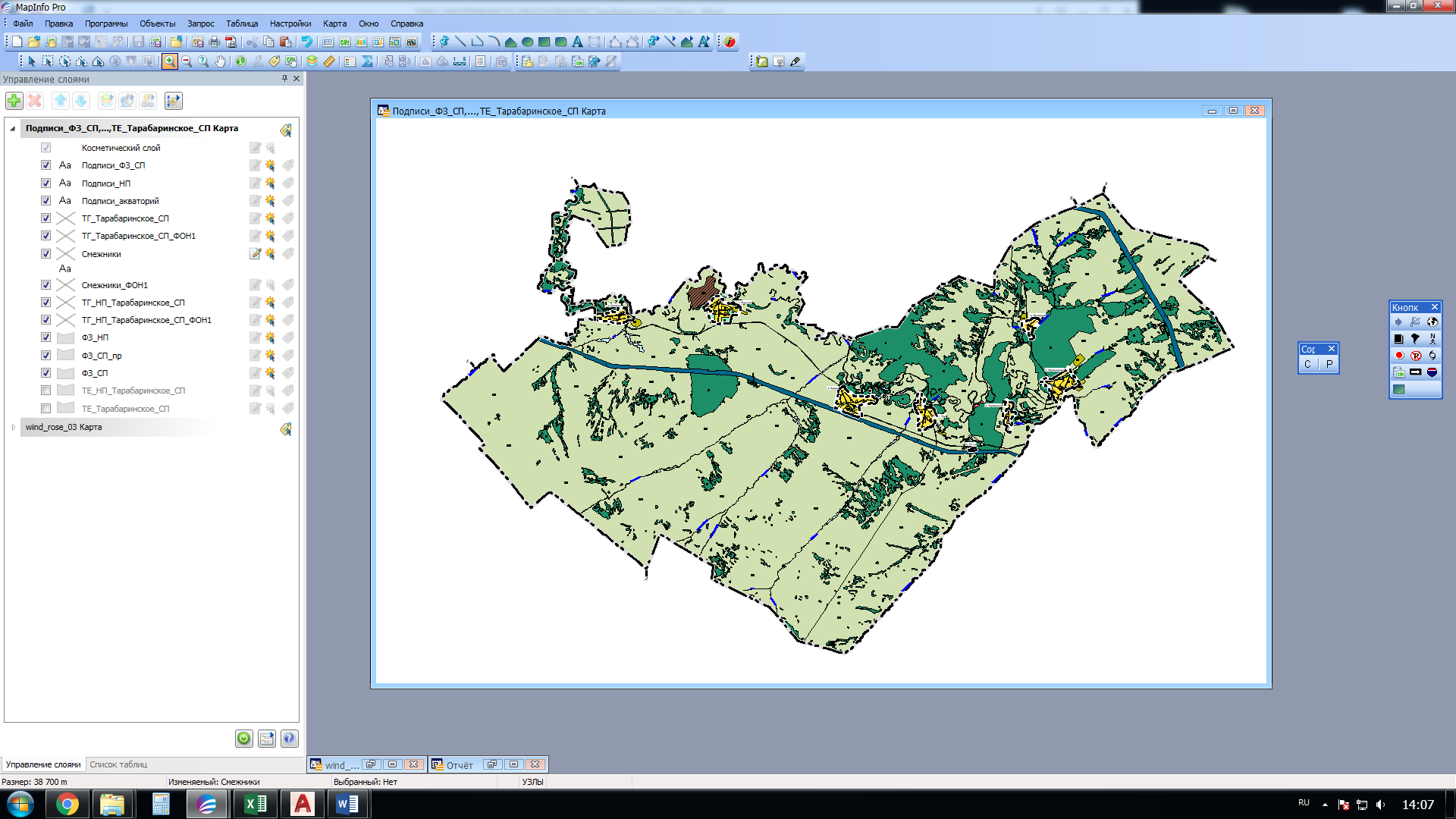 Рис.8.1.1 Функциональное зонирование Тарабаринского сельского поселения8.2. Функциональное зонирование населенных пунктов сельского поселенияФункциональное зонирование с. МорозовоТаблица 8.2.1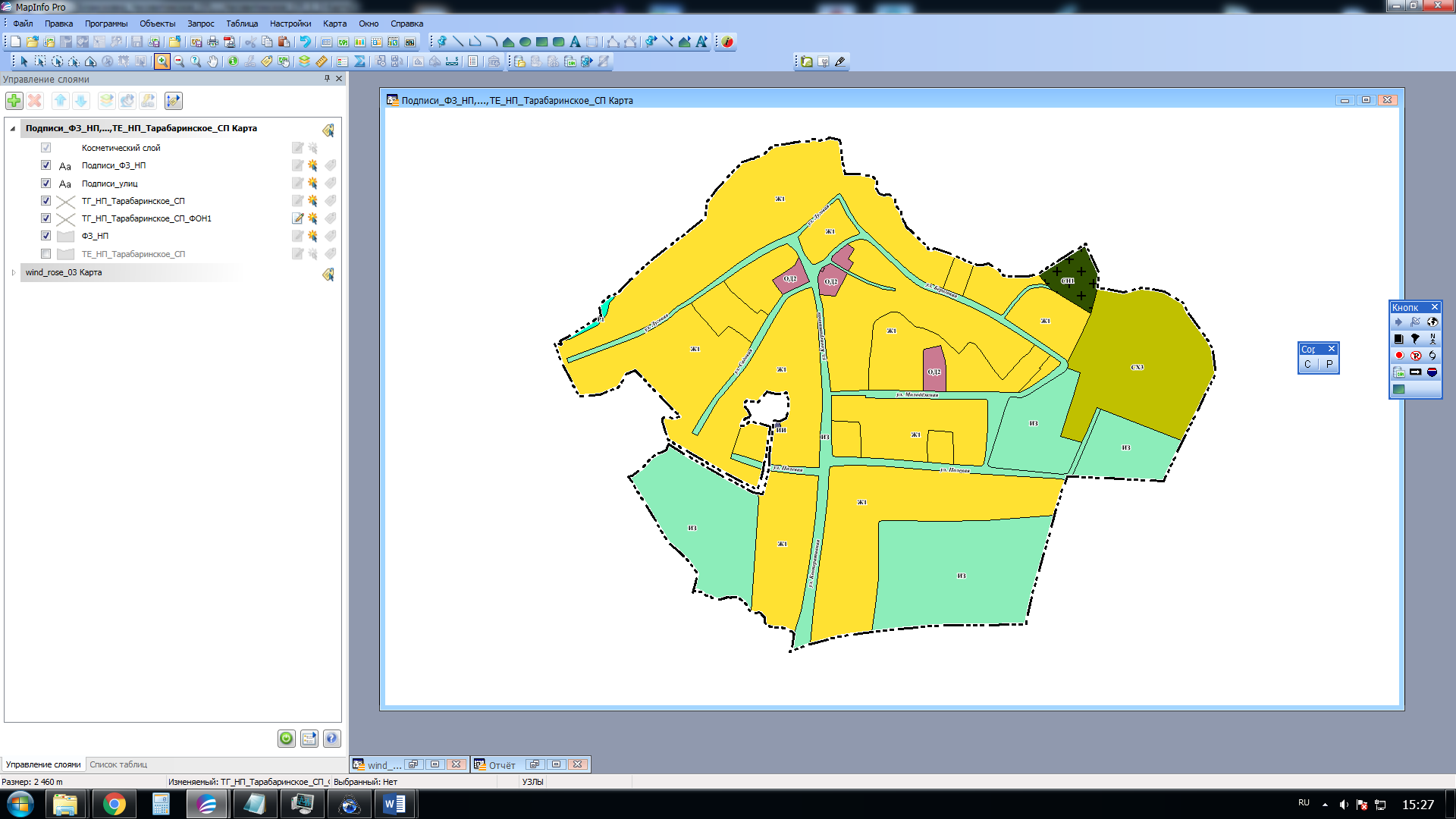 Рис.8.2.1 Функциональное зонирование с. МорозовоФункциональное зонирование д. ТарабариноТаблица 8.2.2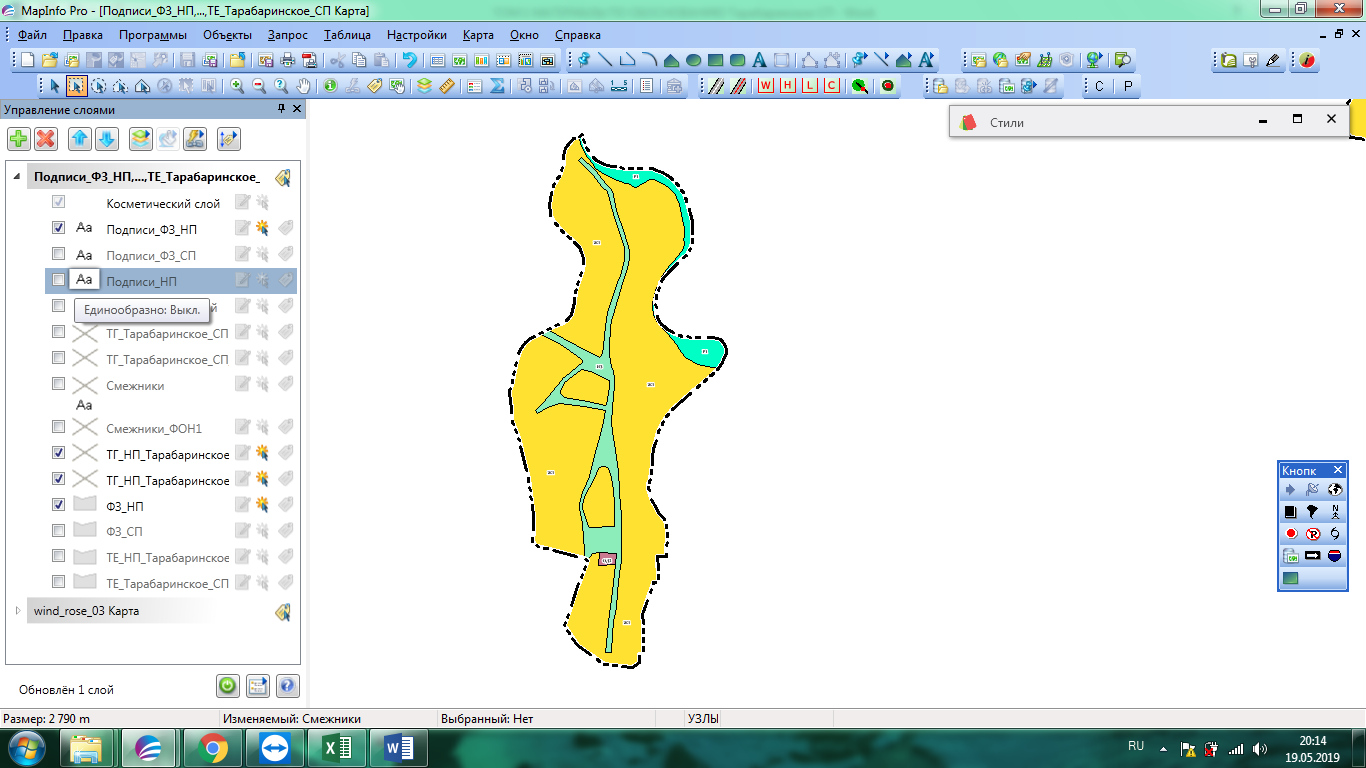 Рис.8.2.2 Функциональное зонирование д. ТарабариноФункциональное зонирование д. ЕрёминоТаблица 8.2.3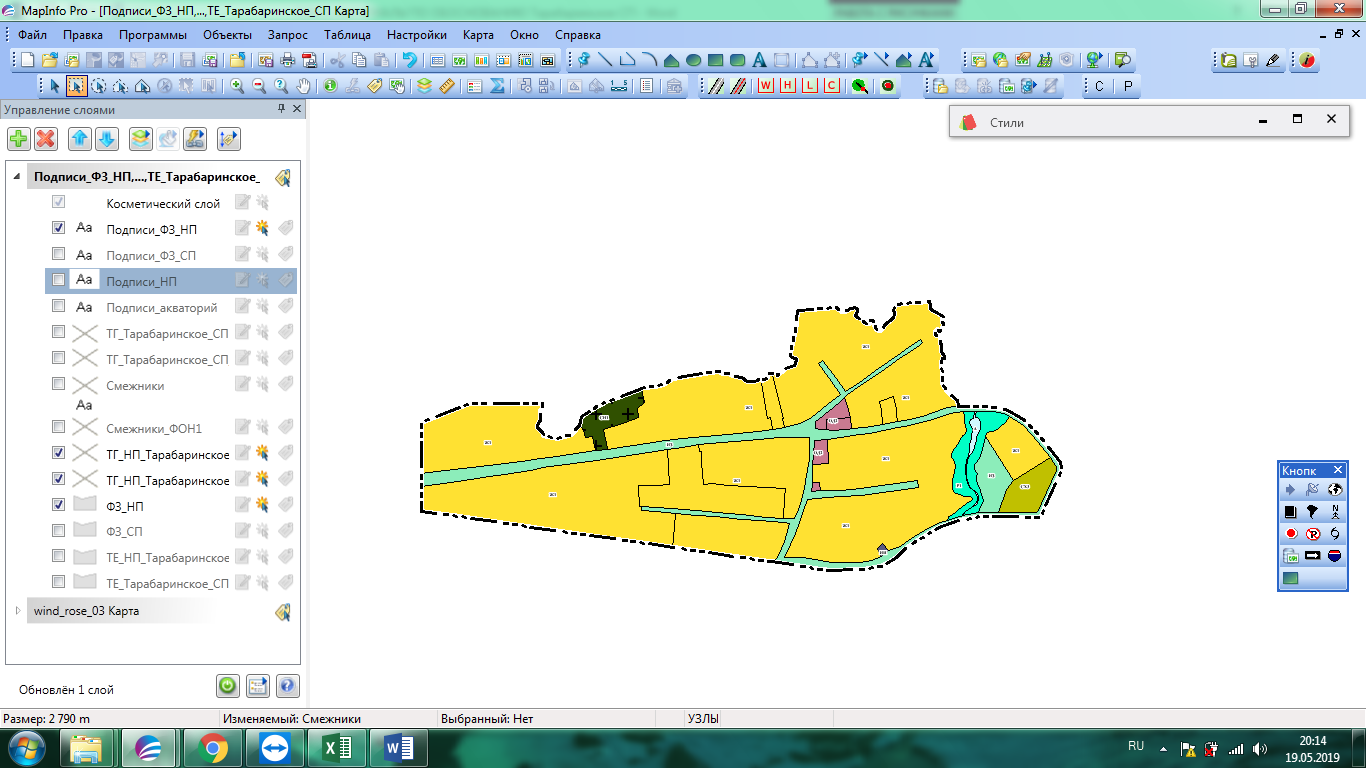 Рис.8.2.3 Функциональное зонирование д. ЕрёминоФункциональное зонирование п. ЦветущийТаблица 8.2.4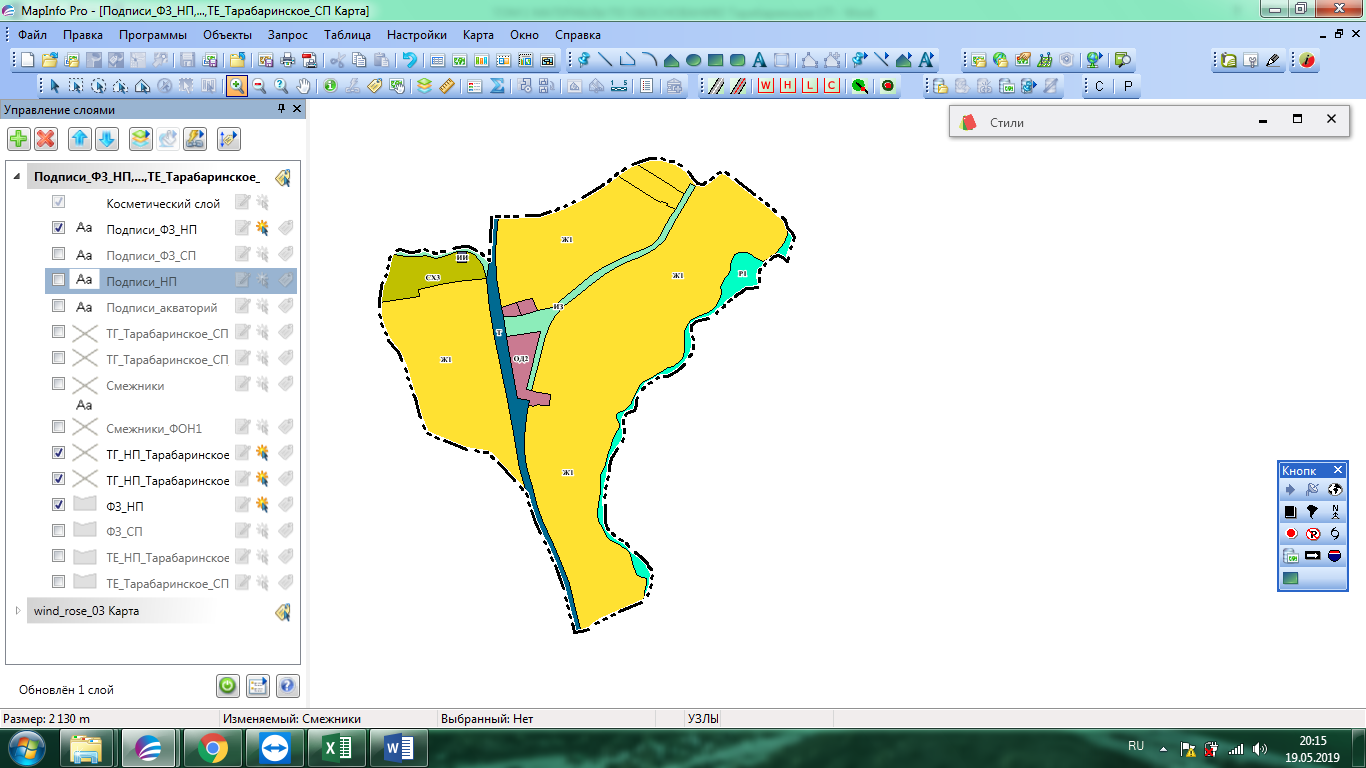 Рис.8.2.4 Функциональное зонирование п. ЦветущийФункциональное зонирование д. ПротопоповоТаблица 8.2.5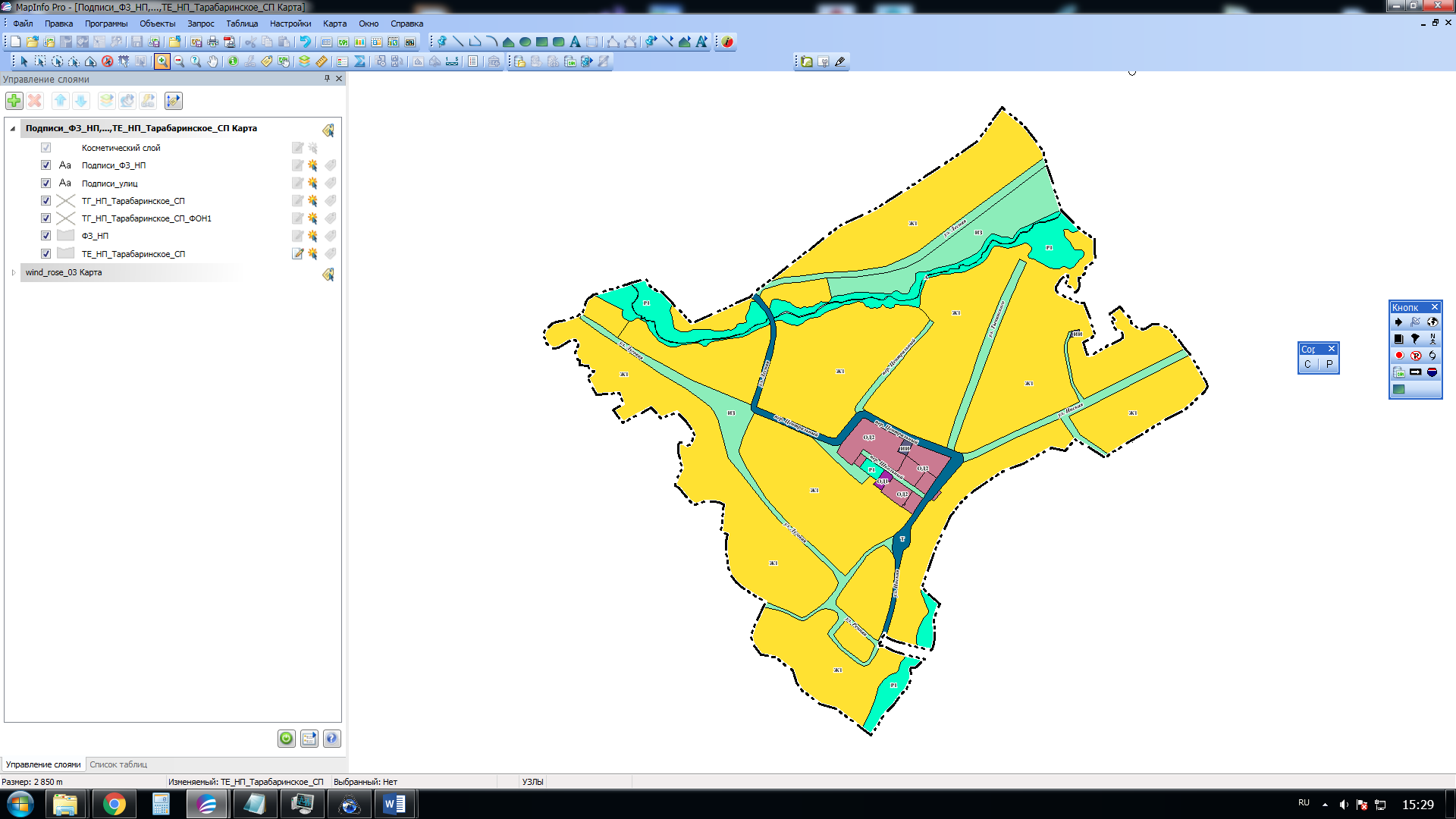 Рис.8.2.5 Функциональное зонирование д. ПротопоповоФункциональное зонирование с. ТрудТаблица 8.2.6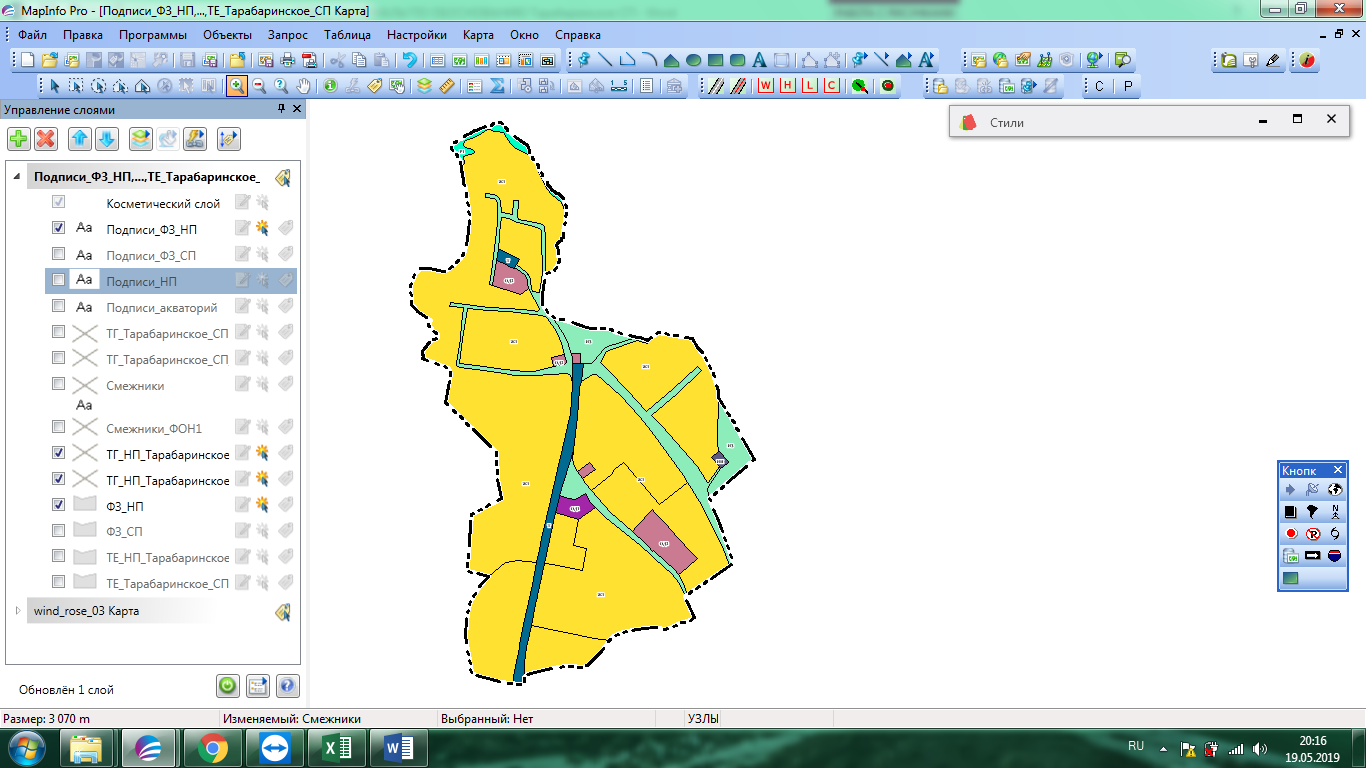 Рис.8.2.6 Функциональное зонирование с. ТрудФункциональное зонирование д. Байрак Таблица 8.2.7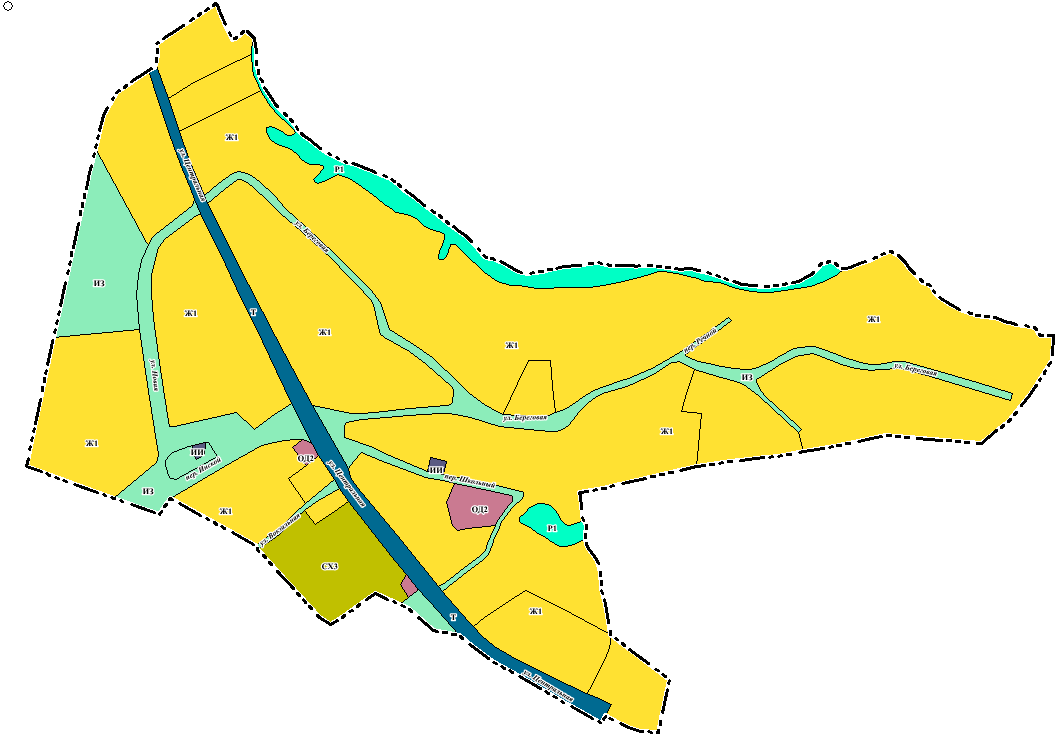 Рис.8.2.7 Функциональное зонирование д. БайракФункциональное зонирование п. 239 км Таблица 8.2.8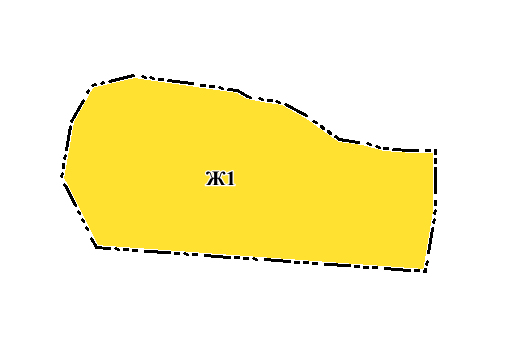 Рис.8.2.8 Функциональное зонирование п. 239 кмФункциональное зонирование п. 251 км Таблица 8.2.9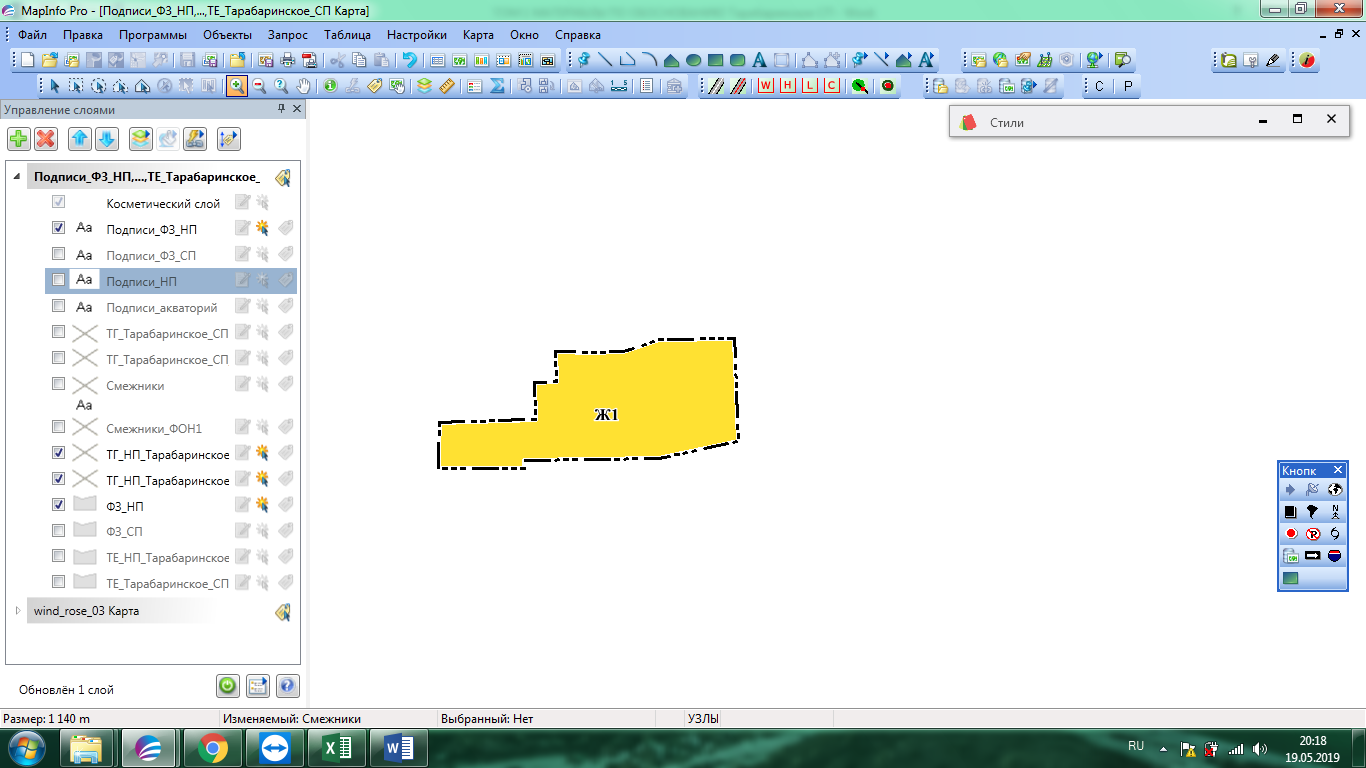 Рис.8.2.9 Функциональное зонирование п. 251 кмФункциональное зонирование п.ст. КонтрольнаяТаблица 8.2.10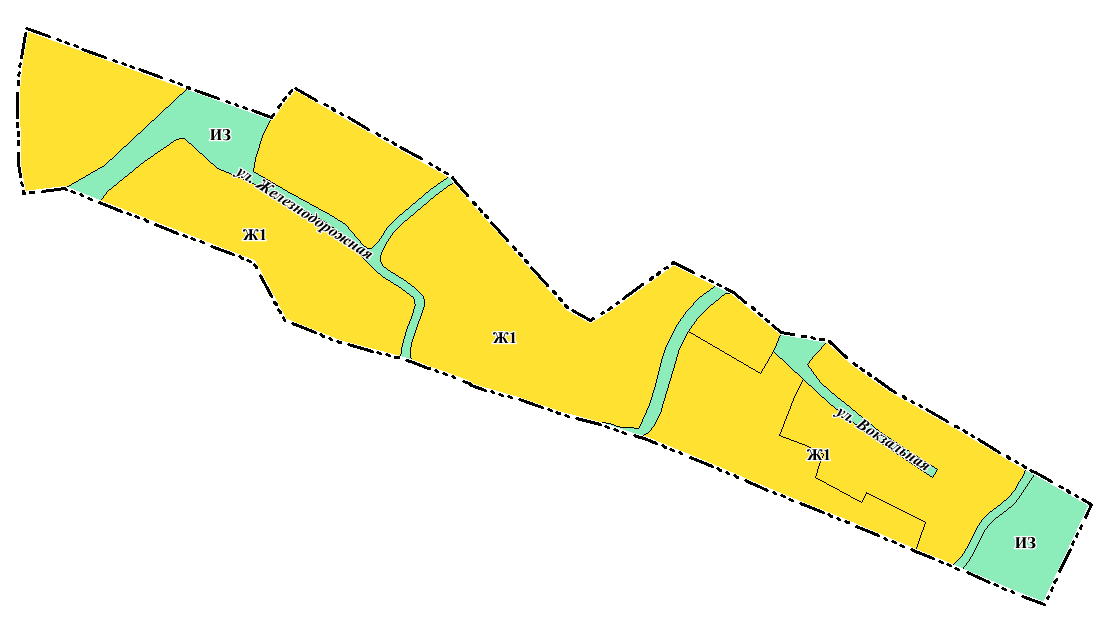 Рис.8.2.10 Функциональное зонирование п.ст. КонтрольнаяРаздел 9. Инженерная инфраструктура9.1. ЭлектроснабжениеОбоснование перспективных уровней электропотребления является предварительным, требующим постоянного уточнения и корректировки.При определении перспективных уровней электропотребления и максимальных нагрузок была принята во внимание целесообразность проведения энергосберегающих мероприятий.Согласно плану перспективного развития сельского поселения, возникнет ряд новых потребителей электроэнергии, которые будут учтены при реконструкции и расширении энергетической структуры поселения. Расчет электрических нагрузокЭлектрические нагрузки в населенных пунктах определены на расчетный срок проектирования на основе численности населения, указанного в настоящем проекте и «Инструкции по проектированию городских электрических сетей РД 34.20.185–94».Таблица 9.1.1Планируемые энергетические нагрузки жилищно-коммунального сектора на 2039 годЭлектрические нагрузки жилищно-коммунального сектора определены по срокам проектирования на основе численности населения, принятой настоящим проектом.  Градостроительные решения по размещению объектов электроснабжения, определению местоположения прокладки линий электропередач, а также уточненные расчеты на территориях перспективного комплексного освоения следует принимать при разработке документации по планировке территории (проекта планировки) на стадии рабочего проектирования.9.2. ВодоснабжениеВ связи с отсутствием количественных сведений и показателей по номинальной мощности источников водоснабжения и существующим объемам водопотребления, произведен нормативный расчет на основе планируемой численности населения по каждому населенному пунктуПроектное предложениеНормы водопотребления приняты в соответствии с требованиями таблиц 
1-5 СНиП 2.04.02-84 «Водоснабжение. Наружные сети и сооружения»:50 л/сут. на одного человека в неблагоустроенных домах с водопользованием из водоразборных колонок300 л/сут. на одного человека в жилых домах коттеджного типа с водопроводом, канализацией и ваннами с централизованным горячим водоснабжением/Расчетный (средний за год) суточный расход воды Qсут.m, м3/сут, на хозяйственно-питьевые нужды в населенном пункте следует определять по формулеQсут.m =∑qж Nж / 1000, (1)где qж — удельное водопотребление;      Nж — расчетное число жителей в районах жилой застройки с различной степенью благоустройства.Таблица 9.3.2Объемы водопотребления на  2039 год в Тарабаринском сельском поселении:Требуемый  расход  воды  на  хозяйственно-питьевые  нужды  определен  на  основании СНиП  2.04.02- 84*Градостроительные решения по размещению объектов водоснабжения, определению местоположения прокладки трубопроводов, а также уточненные расчеты на территориях перспективного комплексного освоения следует принимать при разработке документации по планировке территории (проекта планировки) на стадии рабочего проектирования.Для бесперебойного водоснабжения и обеспечения потребителей водой в полном объеме при максимальном водопотреблении необходимо:вести перекладку изношенных сетей водопровода и строительство новых участков из современных материалов;проводить мероприятия по поддержанию производительности действующих водозаборов и их развитию;вести модернизацию сооружений водопровода с заменой морально-устаревшего технологического оборудования;сокращение использования пресных подземных вод для технических целей.9.3.1. ПожаротушениеРасчетный расход воды на пожаротушение и расчетное количество одновременных пожаров принимается в соответствии с таблицей СНиП 2.04-84* исходя из характера застройки и проектной численности населения.Расчетная продолжительность тушения одного пожара составляет 3 часа (п. 2.24 СНиП), а время пополнения пожарного объема воды 24 часа (п. 2.25 СНиП).Принимаем один пожар в жилой застройке, с расходом воды на наружное пожаротушение 10 л/сек на один пожар, и один пожар на промышленном предприятии с расходом воды 25 л/сек. Суммарный расход воды на наружное пожаротушение 35 л/сек.Требуемый неприкосновенный трехчасовой противопожарный запас воды хранится в резервуарах чистой воды и составляет:       (35*3600*3)/1000=378 м3Расстановка пожарных гидрантов на водопроводной сети должна обеспечивать пожаротушение любого, обслуживаемого данной сетью здания, сооружения. Расстояние между гидрантами определяется расчетом для каждого конкретного участка сети (п. 8.17 СНиП 2.04.02-84*).  9.3.2 Зоны санитарной охраныДля всех источников хозяйственно-питьевого водоснабжения устанавливаются зоны санитарной  охраны в составе трех поясов: В первом поясе санитарной охраны подземного источника и включается территория в радиусе не менее 50 м вокруг каждой артезианской скважины. А так же территория, где размещаются резервуары и насосные станции.  Территория первого пояса ограждается и благоустраивается. Запрещается  пребывание и на ней лиц, не работающих на головных сооружениях. В зону 2-го и 3-его поясов подземных источников включаются территории обеспечивающие надежную защиту водозабора от попадания к нему бактериологических и химических загрязнений.  Все строительство на территории 2-пояса ведется только по предварительному согласованию с Госсаннадзором. На ней устанавливается ограничительный санитарный режим. Неканализованные уборные устраиваются только с водонепроницаемыми выгребами.Границы зон 1,2 и 3 поясов каждого водозабора и режим на их территории устанавливается по проектам водоснабжения сел на основе специальных расчетов.9.4. ТеплоснабжениеТепловые нагрузки сельского поселения определены по срокам проектирования на расчетный срок в соответствии с гипотезой развития территорий населенных пунктов, изменением численности населения  и благоустройством жилищного фонда.Централизованное  теплоснабжение  потребителей  поселения  намечается  от  источников, работающих  на  жидком и твердом топливе.  Теплоснабжение  населенных  пунктов  удаленных  от трасс теплосетей и будет осуществляться от индивидуальных отопительных систем, работающих на природном газе. Подсчет тепла на жилой фонд производился по комплексному удельному расходу тепла, отнесенному к 1-му кв. м. общей площади и численности населения соответствии со СНиП 41.02.2003  "Тепловые  сети".  Проектное предложениеРасчеты необходимой тепловой энергии с учетом планируемого прироста населения и увеличения жилой площади согласно нормативным показателям СНиП 2.04.07-86*:а) максимальный тепловой поток, Вт, на отопление жилых и общественных зданийГде б) средний тепловой поток, Вт, на горячее водоснабжение жилых и общественных зданий;Гдев) максимальный тепловой поток, Вт, на горячее водоснабжение жилых и общественных зданийТаблица 9.4.1Планируемые тепловые нагрузки жилищно-коммунального сектора на 2039 годГрадостроительные решения по размещению объектов теплоснабжения, определению местоположения прокладки тепловых трубопроводов, а также уточненные расчеты на территориях перспективного комплексного освоения следует принимать при разработке документации по планировке территории (проекта планировки) на стадии рабочего проектирования.9.5. Инженерная подготовка территорииОтвод поверхностных вод должен осуществляться со всего бассейна стока территории населенных пунктов со сбросом из сети дождевой канализации преимущественно после очистки в водотоки и водоемы. Не допускается выпуск поверхностного стока в непрочные водоемы, в размываемые овраги, в замкнутые ложбины, заболоченные территории в черте населенных пунктов.Организация поверхностного водостока и очистка поверхностного стока.Отвод поверхностных вод следует осуществлять со всего бассейна (стоки в водоемы, водостоки, овраги и т.п.) в соответствии со СНиП 2.04.03-85, предусматривая, как правило, ливневую канализацию с открытыми водоотводящими устройствами - канавами, кюветами, лотками. Необходимо устройство мостиков или труб на пересечении с улицами, дорогами, проездами и тротуарами.Защита от подтопления и осушение заболоченностей.На территории поселений с высоким стоянием грунтовых вод, на заболоченных участках следует предусматривать понижение уровня грунтовых вод в зоне капитальной застройки путем устройства закрытых дренажей. На территории усадебной застройки и на территориях стадионов, парков и других озелененных территорий общего пользования допускается открытая осушительная сеть.Указанные мероприятия должны обеспечивать в соответствии со СНиП 2.06.15-85 понижение уровня грунтовых вод на территории: капитальной застройки - не менее 2 м от проектной отметки поверхности; стадионов, парков, скверов и других зеленых насаждений - не менее 1 м.Благоустройство овражных территорий.На участках действия эрозионных процессов с оврагообразованием следует предусматривать упорядочение поверхностного стока, укрепление ложа оврагов, террасирование и облесение склонов. В отдельных случаях допускается полная или частичная ликвидация оврагов путем их засыпки с прокладкой по ним водосточных и дренажных коллекторов.Территории оврагов могут быть использованы для размещения транспортных сооружений, гаражей, складов и коммунальных объектов, а также устройства парков.Рекультивация нарушенных территорий.Для обеспечения охраны и рационального использования почвы необходимо предусмотреть комплекс мероприятий по ее рекультивации. Рекультивации подлежат земли, нарушенные и (или) загрязненные при:разработке месторождений полезных ископаемых;прокладке трубопроводов различного назначения;складировании и захоронении промышленных, бытовых биологических и пр. отходов, ядохимикатов.Так, необходимо рекультивировать все территории, на которых образовались несанкционированные свалки.Рекультивированные и восстановленные территории проектом генерального плана предложено озеленить.Приведенный состав инженерных мероприятий разработан в объеме, необходимом для  обоснования  планировочных  решений  и  подлежит  уточнению  на  последующих стадиях проектирования.При разработке проектов планировки следует предусматривать в случае необходимости инженерную защиту от затопления, подтопления, оползней.Раздел 10. Транспортная инфраструктураТранспортная инфраструктура Тарабаринского сельского поселения представлена сетью сельских дорог, автодорог местного значения, автодорог регионального и федерального значения, сетью маршрутов общественного транспорта, а также объектами придорожного сервиса и автозаправочными станциями.Сообщение между населенными пунктами и по их территории осуществляется транспортом, находящимся в муниципальной собственности. Автодороги с регулярным автобусным движением имеют асфальтобетонное покрытие. В целом по населенным пунктам состояние улично-дорожной сети обеспечивает безопасность дорожного движения.Все населенные пункты поселения связаны с пгт. Промышленная автобусным сообщением. Основными задачами по совершенствованию транспортной системы населенных пунктов Тарабаринского сельского поселения являются:- улучшение связей сложившихся функциональных зон каждого населенного пункта между собой;- повышение уровня благоустройства улично-дорожной сети.В проекте принята следующая классификация улично-дорожной сети:- улица в жилой застройке;- поселковая дорога;Улицы в жилой застройке имеют капитальное асфальтовое покрытие, а также щебёночное покрытие.Раздел 11. Озеленение и рекреацияПри планировании развития населенных пунктов поселения следует предусматривать озеленение, благоустройство и инженерное оборудование территории. Особую роль приобретают вопросы формирования ландшафтно-рекреационных территорий, которые включают зеленые насаждения, лесопарки, лесозащитные зоны, водоемы, земли сельскохозяйственного использования и другие угодья, которые совместно с парками, садами, скверами и бульварами, размещаемыми на территории поселения, создают благоприятные условия для проживания населения. Развитие зон рекреационного назначения должно отвечать требованиям СНиП 2.07.01-89 «Градостроительство. Планировка и застройка городских и сельских поселений», ГОСТ 17.5.3.01-78 «Охрана природы. Земли. Состав и размер зеленых зон городов».Рекреационные зоны необходимо формировать, создавая взаимоувязанный природный комплекс муниципальных образований и их зеленой зоны. Рекреационные зоны расчленяют территорию поселений на планировочные части. При этом должна соблюдаться соразмерность застроенных территорий и открытых незастроенных пространств, обеспечиваться удобный доступ к рекреационным зонам. Озелененные территории являются объектами градостроительного нормирования и представляются в виде парков, садов, скверов, бульваров, территорий зеленых насаждений в составе участков жилой, общественной, производственной застройки. Озелененные территории общего пользования, выделяемые в составе рекреационных зон, размещаются во взаимосвязи преимущественно с жилыми и общественно-деловыми зонами.Площадь озелененных территорий общего пользования - парков, садов, бульваров, скверов должна составлять не менее 12 м2/чел.Озеленение представлено деревьями на приусадебных участках, рядовыми посадками вдоль улиц, на участках общественных зданий.Зелёные насаждения — совокупность древесных, кустарниковых и травянистых растений на определённой территории. Они выполняют ряд функций, способствующих созданию оптимальных условий для труда и отдыха жителей поселения, основные из которых — оздоровление воздушного бассейна населенного пункта и улучшение его микроклимата. Этому способствуют следующие свойства зелёных насаждений:поглощение углекислого газа и выделение кислорода в ходе фотосинтеза;понижение температуры воздуха за счёт испарения влаги;снижение уровня шума;снижение уровня загрязнения воздуха пылью и газами;защита от ветров;выделение растениями фитонцидов — летучих веществ, убивающих болезнетворные микробы;положительное влияние на нервную систему человека.Зелёные насаждения делятся на три основные категории:общего пользования - озелененные территории, используемые для рекреации населения населенного пункта (парки, сады, скверы, бульвары, озелененные территории улиц и т.д.);ограниченного пользования - озелененные территории в пределах жилой, гражданской, промышленной застройки, территорий и организаций обслуживания населения и здравоохранения, науки, образования, рассчитанные на пользование определенными группами населения, озелененные придомовые территории, являющиеся частью общего имущества многоквартирных домов, а также озелененные территории, доступ на которые осуществляется на платной основе;специального назначения (на картах защитные зеленые насаждения) - озелененные территории санитарно-защитных, водоохранных и защитно-мелиоративных зон, кладбищ, насаждения вдоль автомобильных и железных дорог, питомники, цветочно-оранжерейные хозяйства.Мероприятия по организации зеленых насаждений общего пользования:1. Упорядочение и благоустройство существующих в населенных пунктах зон рекреации.2. Создание скверов у административных зданий, торгового центра, клуба, центров повседневного обслуживания.3. Озеленение улиц, устройство цветников и газонов.Мероприятия по организации зеленых насаждений ограниченного пользования:1. Устройство озелененных групповых двориков.2. Озеленение участков жилых домов (палисадники, фруктовые и декоративные деревья, кустарники, цветники).3. Озеленение участков культурно-бытовых и коммунальных объектов, производственных участков, причем предусматривается рядовое озеленение по периметру участков школ, ФАПа, детсадов, производственных участков.Мероприятия по организации зеленых насаждений специального назначения:1. Устройство санитарно-защитных зон между производственной и жилой зонами, а также между населенным пунктом и внешней автомагистралью (шумозащитное озеленение).2. Устройство ветрозащитного и охранного озеленения по периметру населенного пункта.3. Озеленение охранной зоны головных водохозяйственных сооружений.Мероприятия по организации зеленых насаждений индивидуального пользования (придомовых участков) выполняются непосредственно проживающим населением.ЧАСТЬ III. ОХРАНА ОКРУЖАЮЩЕЙ СРЕДЫ (ЭКОЛОГИЧЕСКОЕ СОСТОЯНИЕ ПРИРОДНОЙ СРЕДЫ И МЕРОПРИЯТИЯ ПО ЕЕ ОХРАНЕ)Раздел 12 Охрана окружающей среды12.1. Охрана атмосферного воздухаПроектом генерального плана на территории Тарабаринского сельского поселения установлены нормативные размеры санитарно-защитных зон промышленных предприятий. В пределах нормативных размеров санитарно-защитных зон находятся жилые зоны. В этом случае необходимо обязать предприятие разработать проект санитарно-защитной зоны, тем самым обосновать уменьшение зоны воздействия на окружающую среду.Если при рассмотрении проекта санитарно-защитной зоны промышленные объекты и производства отнесены к более низкому, чем II, классу опасности, окончательное решение по установлению размера санитарно-защитной зоны может приниматься Главным государственным санитарным врачом субъекта Российской Федерации или его заместителем.В случае, если в процессе разработки этих проектов не будет доказана возможность сокращения размеров СЗЗ, то на территориях, оставшихся в границах СЗЗ, запрещено: размещать новую жилую застройку, включая отдельные жилые дома, ландшафтно-рекреационные зоны, эксплуатировать садово-огородные участки, детские площадки, образовательные и детские учреждения, оздоровительные учреждения общего пользования, объекты пищевой промышленности и другие территории с нормируемыми показателями качества. То есть встает вопрос по отселению людей из этих зон за счет предприятий, либо предприятия-источники загрязнения атмосферы подлежат ликвидации, консервации, перебазированию или перепрофилированию (территориальные ресурсы для размещения производственного строительства определены генпланом).В результате внедренных мероприятий площадь земель существующего жилого фонда в пределах санитарно-защитных зон в Тарабаринском сельском поселении значительно сократится. Проектом генерального плана предусмотрены новые жилые зоны для размещения мигрирующего населения.В соответствии с требованиями федерального закона «Об охране атмосферного воздуха» юридические лица, имеющие источники выбросов вредных (загрязняющих) веществ в атмосферный воздух, должны разрабатывать и осуществлять мероприятия по охране атмосферного воздуха. Основные направления воздухоохранных мероприятий для действующих производств включают технологические и специальные мероприятия, направленные на сокращение объемов выбросов и снижение их приземных концентраций. Технологические мероприятия включают:использование более прогрессивной технологии по сравнению с применяющейся на других предприятиях для получения той же продукции;увеличение единичной мощности агрегатов при одинаковой суммарной производительности;применение в производстве более "чистого" вида топлива;применение рециркуляции дымовых газов;внедрение наиболее совершенной структуры газового баланса предприятия.К специальным мероприятиям, направленным на сокращение объемов и токсичности выбросов объекта и снижение приземных концентраций загрязняющих веществ, относятся:сокращение неорганизованных выбросов;очистка и обезвреживание вредных веществ из отходящих газов;улучшение условий рассеивания выбросов.При отсутствии разрешений на выбросы вредных (загрязняющих) веществ в атмосферный воздух, а также при нарушении условий, предусмотренных данными разрешениями, выбросы вредных (загрязняющих) веществ в атмосферный воздух должны быть ограничены, приостановлены или прекращены в порядке, определенном Постановлением Правительства РФ от 28 ноября 2002 года №847. Также рекомендуется максимально озеленять СЗЗ с организацией полосы древесно-кустарниковых насаждений со стороны жилой застройки. Санитарно-защитная зона для предприятий IV, V классов должна быть максимально озеленена - не менее 60% площади; для предприятий II и III класса - не менее 50%; для предприятий, имеющих санитарно-защитную зону 1000 м и более - не менее 40% ее территории.В соответствии со статьей 45 ФЗ «Об охране окружающей среды» юридические и физические лица, осуществляющие эксплуатацию автомобильных транспортных средств, обязаны соблюдать нормативы допустимых выбросов веществ, а также принимать меры по обезвреживанию загрязняющих веществ, в том числе их нейтрализации, снижению уровня шума и иного негативного воздействия на окружающую среду.Экологические требования к автотранспорту, в первую очередь, включают его соответствие или несоответствие техническим нормативам выбросов вредных веществ в атмосферу, установленных соответствующими стандартами. Транспортные средства, выбросы которых оказывают вредное воздействие на атмосферный воздух, подлежат регулярной проверке на соответствие таких выбросов техническим нормативам выбросов.Положение «Об ограничении, приостановлении или прекращении выбросов вредных (загрязняющих) веществ в атмосферный воздух и вредных физических воздействий на атмосферный воздух», утвержденное Постановлением Правительства РФ от 28.11.2002 г. N 847 гласит: если в ходе регулярных проверок транспортных и иных передвижных средств на соответствие осуществляемых ими выбросов техническим нормативам установлено превышение технических нормативов, эксплуатация таких средств запрещается в соответствии со ст. 17 ФЗ «Об охране атмосферного воздуха». 12.2. Охрана поверхностных и подземных водСогласно Водному Кодексу Российской Федерации от 03.06.2006г №74–ФЗ установлены  водоохранные зоны для рек или ручьев в Тарабаринском сельском поселении в размере 50 м, 100 м и 200 м. В границах водоохранных  зон запрещается:использование сточных вод для удобрения почв;размещение кладбищ, скотомогильников, мест захоронения отходов производства и потребления, радиоактивных, химических, взрывчатых, токсичных, отравляющих и ядовитых веществ; осуществление авиационных мер по борьбе с вредителями и болезнями растений;движение и стоянка транспортных средств (кроме специальных транспортных средств), за исключением их движения по дорогам и стоянки на дорогах и в специально оборудованных местах, имеющих твердое покрытие.В границах прибрежных защитных полос запрещаются:1) распашка земель;2) размещение отвалов размываемых грунтов;3) выпас сельскохозяйственных животных и организация для них летних лагерей, ванн.В целях защиты водоемов и водотоков от загрязнения рекомендуется строго соблюдать перечисленные требования. Согласно Санитарных правил и норм СанПиН 2.1.4.1110-02 (от 01 июня 2002 г.) вокруг водозаборных скважин питьевой воды нанесен I пояс (строгого режима) зоны санитарной охраны в размере 50м; II и III пояса не нанесены, т.к. являются расчетными. Проекты ЗСО не разработаны, поэтому с целью обеспечения населения качественной питьевой водой для источников подземного водоснабжения (водозаборов) необходимо разработать проекты организации зон санитарной охраны с определением границ составляющих их поясов и разработать комплекс необходимых организационных, технических, гигиенических и противоэпидемических мероприятий.На сегодняшний день ряд водозаборных скважин расположены в жилой и промышленной зонах, ресурсов для организации поясов ограничения нет, что противоречит п.2.2.1.1. Санитарных правил и норма СанПиН 2.1.4.1110-02 «Зоны санитарной охраны источников водоснабжения и водопроводов питьевого назначения». Скважины, содержащиеся в ненадлежащем состоянии, подлежат консервации. Выбор нового участка под бурение скважин и их эксплуатация должны производиться строго в соответствии с упомянутым СанПиН 2.1.4.1110-02.В границах ЗСО подземных водозаборов, водопроводных сооружений и водоводов запрещается:а)    применение удобрений и ядохимикатов;б) размещение кладбищ, скотомогильников, полей фильтрации, навозохранилищ, силосных траншей, животноводческих траншей и других объектов, обусловливающих опасность микробного загрязнения подземных вод.В пределах санитарных разрывов водоводов не допускается располагать источники загрязнения почвы и грунтовых вод. Для предотвращения сброса загрязненных сточных вод на рельеф и в открытые водоемы необходимо организовать единую централизованную канализацию с отводом сточных вод на очистные сооружения. Схема канализации должна определяться рельефом местности, местоположением канализуемых объектов. Жилье и другие объекты, расположенные в границах водоохранной зоны должны быть канализованы в первую очередь. На территории стадиона, расположенного в водоохранной зоне, рекомендуется ввести строгие правила поведения для посетителей в плане обращения с мусором и зелеными насаждениями. Необходимо хорошо продумать вопрос санитарной очистки территории стадиона, обеспечить достаточным количеством урн и контейнеров для мусора.Учитывая низкую эффективность действующих сооружений для очистки сточных вод, следует спроектировать и произвести в наикротчайшие сроки реконструкцию системы очистных сооружений. Ликвидация сброса недоочищенных стоков на рельеф (в районе полей орошения) за счет строительства новых установок на очистных сооружениях позволит не только привести ситуацию в соответствие законам (Водный Кодекс РФ, ст. 60, п.6, в котором говорится, что сброс в водные объекты сточных вод, не подвергшихся санитарной очистке и обезвреживанию, осуществлять запрещается), но  и предотвратить загрязнение почв, грунтовых и поверхностных вод.Также рекомендуется организовать поверхностный сток, систему дождевой канализации с очисткой первой (наиболее загрязненной) партии ливневых вод на локальных очистных сооружениях ливневой канализации.В свою очередь, производственные стоки при необходимости перед сбросом в общую канализацию должны подвергаться предварительной очистке с доведением содержания вредных веществ до предельно допустимых концентраций.В целях рационального использования и охраны поверхностных вод предприятия-водопользователи должны обеспечить: экономное и рациональное использование водных ресурсов;наличие лицензии и договора на пользование водным объектом и соблюдение их условий;предотвращение и устранение загрязнения поверхностных вод;содержание в исправном состоянии очистных, гидротехнических и других водохозяйственных сооружений и технических устройств;наличие контрольно-измерительной аппаратуры по определению качества забираемой и сбрасываемой в водный объект воды и соблюдение сроков ее государственной аттестации;организацию учета забираемых, используемых и сбрасываемых вод, количества загрязняющих веществ в них, а также систематические наблюдения за водными объектами и их водоохранными зонами;соблюдение установленных лимитов забора воды и сброса сточных вод;разработку инженерных мероприятий по предотвращению аварийных сбросов неочищенных или недостаточно очищенных сточных вод, по обеспечению экологически безопасной эксплуатации водозаборных сооружений и водных объектов;соблюдение установленного режима использования водоохранных зон;разработку плана мероприятий на случай возможного экстремального загрязнения водного объекта.В процессе хозяйственной деятельности запрещается сбрасывать в водные объекты сточные (возвратные) воды:содержащие вещества или продукты трансформации веществ в воде, для которых не установлены ПДК или ОДУ, а также вещества, для которых отсутствуют методы аналитического контроля, за исключением тех веществ, что содержатся в воде водного объекта;которые с учетом их состава и местных условий могут быть направлены в системы оборотного водоснабжения для повторного использования или для других целей;оказывающие токсическое действие, по результатам биотестирования, на живые организмы;дождевые и талые воды, отводимые с территорий промышленных площадок, не прошедшие очистку до установленных требований;в пределах первого и второго поясов зон санитарной охраны источников хозяйственно-питьевого водоснабжения, в местах массового скопления рыб;содержащие возбудителей инфекционных заболеваний, а также содержащие вещества, концентрации которых превышают ПДК и их фоновые значения в водном объекте, если для них не установлены нормы предельно допустимого сброса (ПДС), указанные в разрешении на сброс сточных вод.При эксплуатации промышленных объектов возможны аварийные сбросы сточных вод. Для исключения возможности загрязнения окружающей среды сточными водами и жидкими продуктами необходимо предусмотреть:устройство дублирующих трубопроводов для своевременного отключения аварийных участков;применение оборудования и трубопроводов, стойких к коррозийному и абразивному воздействию агрессивных жидких сред;устройство емкостей и накопителей с соответствующими коммуникациями для аккумуляции аварийных сбросов сточных вод;обвалование технологических площадок и сооружений, на которых возможны аварийные сбросы сточных вод и жидких продуктов, с созданием системы сбора ливневых вод с этих площадок;перекачку продуктов аварийных сбросов обратно на производство или очистные сооружения проектируемого объекта;создание системы сбора загрязненного поверхностного стока с территории предприятия с последующей передачей его на очистные сооружения.Нарушение требований по охране и рациональному использованию водных объектов должно вести за собой ограничение, приостановление или запрещение эксплуатации хозяйственных и других объектов, влияющих на состояние водных объектов.12.3. Мероприятия по охране почвНеобходим комплекс мероприятий по оздоровлению почв. Основными профилактическими мероприятиями на почвах, загрязненными тяжелыми металлами, являются:- улучшение агрофизических свойств почв повышением доз органических и фосфорных удобрений;- возделывание культур, отличающихся пониженным накоплением тяжелых металлов (бахчевые, картофель, томаты и др.); - возделывание технических культур;- замена почвенного слоя в особенно загрязненных участках населенных пунктов, обработка почв гуматами, которые связывают тяжелые металлы и переводят их в соединения, недоступные для растений;- стимуляцию почвообразовательных процессов с помощью специальных комплексов микроорганизмов – гумусообразователей и пр.- для сокращения содержания пыли необходимо увеличение количества и плотности зеленых насаждений.Кроме того, необходима разъяснительная (просветительская) работа среди населения, особенно среди владельцев колхозно-фермерских хозяйств.Для обеспечения охраны и рационального использования почвы необходимо предусмотреть комплекс мероприятий по ее рекультивации. Рекультивации подлежат земли, нарушенные и (или) загрязненные при:- разработке месторождений полезных ископаемых;- прокладке трубопроводов различного назначения;- складировании и захоронении промышленных, бытовых биологических и пр. отходов, ядохимикатов.Так, необходимо рекультивировать территории несанкционированных свалок. Согласно ст.67 Водного Кодекса РФ на территориях, подверженных затоплению, размещение новых населенных пунктов, кладбищ, скотомогильников и строительство капитальных зданий, строений, сооружений, без проведения  специальных защитных мероприятий по предотвращению негативного воздействия вод, запрещается. 12.4. Санитарная очистка территорииОбъектами санитарной очистки и уборки на территории Тарабаринского сельского поселения являются территории домовладений, уличные и микрорайонные проезды, парки, скверы общественного пользования и отдыха, объекты культурного назначения, территории предприятий, учреждений, места уличной торговли.Организация системы современной санитарной очистки поселения включает: сбор и удаление ТБО, сбор и вывоз жидких отходов из неканализованных зданий, уборка территории от мусора, смета, снега, мытье усовершенствованных покрытий.Сбор и удаление ТБОСистему сбора и удаления твердых бытовых отходов с территории Тарабаринского сельского поселения генпланом намечено производить по следующей схеме:1) На территории одноэтажной застройки рекомендуется организовать проезд спецавтотранспорта по утвержденному маршруту и расписанию с небольшими остановками в определенных местах (перекрестках) с целью сбора бытовых отходов у населения в мусоросборниках одноразового использования (бумажные, картонные, полиэтиленовые мешки). Этот метод позволяет сократить расходы на организацию стационарных мест временного хранения ТБО;2) Для группы малоэтажных домов квартирного типа целесообразно организовать контейнерные площадки и устанавливать несменяемые контейнеры, с последующей перегрузкой в мусоровоз. Система несменяемых сборников отходов является предпочтительной, поскольку позволяет наиболее полно использовать мусоровозный транспорт и достигнуть большей производительности;3) Для крупногабаритных отходов устанавливать бункеры-накопители на площадке с твердым покрытием в непосредственной близости от дороги.Для контейнеров должны выделяться специальные площади на территориях домовладений, объектов культурно-бытового, производственного и другого назначения, которые должны быть заасфальтированы и освещены, иметь устройства для стока воды, удобны для подъезда транспорта и подхода жителей. Места размещения контейнеров должны быть намечены с учетом соблюдения расстояния до окон жилых и общественных зданий не менее 20м и не более 100м соответственно.Размещение мест временного хранения отходов, особенно на жилой территории, следует согласовывать с районным архитектором и районными санэпидстанциями.Срок хранения ТБО в холодное время (при температуре -5 и ниже) составляет не более 3 суток, в теплое время (при плюсовой температуре свыше +5) не более одних суток (ежедневный вывоз). Пищевые отходы летом вывозятся ежедневно, а при минусовой температуре через день (СанПиН 42-128-4690-88 «Санитарные правила содержания территории населенных мест»).Управление бытовыми отходами главным образом должно быть ориентировано на снижение количества образующихся отходов и на развитие методов их максимального использования, т.е. предусмотреть внедрение максимального использования селективного сбора ТБО и пунктов приема вторичного сырья с целью получения вторичных ресурсов и сокращения объема обезвреживаемых отходов. Сбор и вывоз жидких отходов из неканализованных домовладенийЖидкие отходы из неканализованных домовладений вывозятся ассенизационным вакуумным транспортом. Выгреб следует очищать по мере его заполнения, но не реже одного раза в полгода. Неканализованные уборные и выгребные ямы следует дезинфицировать растворами состава: хлорная известь (10%), гипохлорид натрия (3-5%), лизол (5%), нафтализол (10%), креолин (5%), метасиликат натрия (10%). Время контакта не менее 2 мин. согласно СанПиН 42-128-4690-88 «Санитарные правила содержания территории населенных мест».Уборка территории и мытье усовершенствованных покрытийНеобходимо организовать планово-регулярную механизированную уборку усовершенствованных покрытий в летнее и зимнее время. Механизированная уборка территорий является одной из важных и сложных задач охраны окружающей среды. Летняя уборка предусматривает подметание, мойку и полив покрытий, уборку зеленых зон, очистку прибрежной зеленой полосы с последующим вывозом отхода и смета на полигон. Зимняя уборка предусматривает очистку покрытий от снега, вывоз его и складирование на снеговой свалке, борьба с гололедом, предотвращение снежно-ледяных образований. В качестве основного технологического приема утилизации снега принято размещение снега на снегосвалке. Территория снеговой свалки должна быть обустроена в соответствии с современными требованиями – предусматривается площадка с водопроницаемым основанием, обвалованная по периметру.ЧАСТЬ IV. ПЕРЕЧЕНЬ И ХАРАКТЕРИСТИКА ОСНОВНЫХ ФАКТОРОВ РИСКА ВОЗНИКНОВЕНИЯ ЧРЕЗВЫЧАЙНЫХ СИТУАЦИЙ ПРИРОДНОГО И ТЕХНОГЕННОГО ХАРАКТЕРАРаздел 13. Перечень возможных источников опасных природных процессов и явлений, и их краткая характеристикаНа территории Тарабаринского сельского поселения могут наблюдаться такие виды опасных природных явлений, как землетрясение, наводнение, сильный ветер, сильный дождь и снег, град, метель, сильный мороз, заморозки, лесные пожары. НаводнениеПричинами наводнений могут быть бурное таяние снегов, продолжительные обильные дожди, ледяные заторы на реках в период ледохода. Ежегодные разливы рек во время весеннего половодья вызывают затопление пониженных участков местности в населенных пунктах, сельскохозяйственных полей и угодий, автомобильных и железных дорог, повреждение крупных промышленных и транспортных объектов.В период весеннего половодья могут происходить скопления льда в руслах рек, которые вызывают заторы. Значительные заторы льда в период вскрытия рек, приводящие к затоплению населенных пунктов, образуются примерно 1 раз в 2-3 года. Дождевые паводки в период сильных дождей в июне-сентябре, в результате которых резко повышаются уровни воды в реках, также причиняют большой ущерб, так как обычно распространяются на большую площадь. Сильные дожди наблюдаются на территории поселения 4-6 раз в год. Как следствие наводнения иногда наблюдаются загрязнение воды промышленными стоками и бытовыми отходами в результате выхода из строя коллекторов водоочистки населенных пунктов, а также смывов в реку отходов животноводческих ферм; нередко приводят к разрушениям коммуникаций: линий связи, электропередач, дорог и сооружений на них; нередки случаи разрушения жилых домов, общественных зданий, промышленных сооружений и т.п. Возмоджны и гибель людей, сельскохозяйственных животных и другие невосполнимые утраты.ЗемлетрясениеЗемлетрясение - это природное явление, сопровождающееся подземными толчками и колебаниями земной поверхности, появлением широких трещин и смещений в грунте, оползней, снежных лавин, грязевых потоков. В зависимости от интенсивности землетрясения могут приводить к сильным разрушениям зданий и сооружений, гибели и травмотизму людей, выходу из строя систем жизнеобеспечения.Непосредственную опасность при землетрясениях представляют частичное или полное разрушение зданий, обрушение перекрытий и стен, разбитое стекло окон и витражей, опрокидывание и падение плохо закрепленной мебели, пожары от разрушенных печей, газовых коммуникаций и кабельных линий, разлив АХОВ (аварийно химически опасных веществ) и т.д.Сегодня, Кемеровская область отнесена к районам с повышенной сейсмичностью, допускающей землетрясения (на юге Кузбасса - в отрогах Саянского хребта) силой до 8 баллов (по 12-бальной шкале) со всеми вытекающими отсюда последствиями.Общая площадь сейсмических зон области составляет 31,9 тыс кв. км (что составляет 33,3% общей площади Кемеровской области). Всего в сейсмической зоне находится 65 населенных пунктов с общей численностью населения 1756,5 тыс.чел. (59,2% общей численности населения области).При землетрясении интенсивностью до 7 баллов разрушений мостов, гидроузлов автомобильных и железных дорог не будет. В результате землетрясения интенсивностью 7 баллов в городах и районах области могут получить средние и слабые разрушения более 106 тысяч зданий и сооружений (в том числе производственных), могут быть повреждены 230 км. коммунальных сетей, 257 км. железнодорожных путей, 327 км. шоссейных дорог и 23 моста через них.Метели, снежные заносы, сильные морозыЭти природные явления являются обычными спутниками сибирской зимы. Для жителей метели не представляют серьезной опасности, лишь порой разбушевавшаяся стихия вызывает сбои в работе городского транспорта, приводит к понижению температуры в квартире, создает определенные неудобства в повседневной жизни горожанина.В условиях Сибири метели и вызываемые ими снежные заносы могут длиться от нескольких часов до многих суток с различной силой. Скорость переноса снега в период снежных бурь может достигать 50-100 км/час. Особенно опасны такие бури при низкой температуре или при резких ее перепадах. На большой территории на длительное время из-за снежных заносов останавливается движение всех видов транспорта. Ветер и снег рвут провода, рушат строения, ломают опоры линий связи. Нарушается связь, прекращается подача электроэнергии, воды, тепла. Нередки и человеческие жертвы.УраганыТакое опасное явление, как сильный ветер скоростью, включая порывы до 25 м/с и более, отмечается на территории Шерегешского поселения несколько раз в год. Но к числу опасных явлений можно отнести ветер и свыше 15 м/с, тем более в сочетании с сильными осадками (дождем, градом). На территории района ветры, скорость которых превышает 30 м/с отмечаются редко, как правило, весной. При ветрах больших скоростей создаются предельные нагрузки на поверхности сооружений (высотные объекты, здания, трубы, теле- и радиомачты, башенные краны), происходит обрыв проводов ЛЭП, массовый повал деревьев. Вероятный ущерб от сильного ветра может быть значительным, что приводит к нарушению жизнедеятельности населения на больших территориях.Лесные пожарыНа территории Промышленновского района лесные пожары представляют собой распространенное бедствие для населения, экономики и природной среды.Лесной пожар - пожар, распространяющийся по лесной площади. В зависимости от того, в каких элементах леса распространяется огонь, различают низовые и верховые пожары. Низовой пожар - лесной пожар, распространяющийся по нижним ярусам лесной растительности, подстилке, опалу со скоростью от 1 до 3 м/мин. Верховой пожар - лесной пожар, охватывающий полог леса. Проводником горения при верховых пожарах служит слой хвои (листьев) и веточек. Его скорость движения от 3 до 100 м/мин.Раздел 14. Перечень и краткая характеристика возможных аварий на пожаровзрывоопасных объектах, с указанием таких объектовРадиационно-опасные объекты, химически-опасные и пожаровзрывоопасные объекты на территории Тарабаринского сельского поселения отсутствуют.Раздел 14.1 Объекты, имеющие гидротехнические сооружения, расположенные на территории Тарабаринского сельского поселенияНа территории Тарабаринского сельского поселения расположены 3 гидротехнических сооружений (ГТС):1. Пруд на ручье без названия, в 0,1 км. южнее д. Еремино. № 11-17-12;2. Пруд на ручье без названия, в 0,1 км. юго-восточнее д. Еремино. № 11-17-8;  	3. Пруд на ручье без названия, в 0,1 км. юго-западнее д. Еремино. №11-17-17;По результатам обследования данные объекты опасности не представляют.Раздел 15. Перечень и краткая характеристика возможных аварий на транспорте при перевозке (транспортировке) опасных грузовМаршруты доставки опасных веществ к объектам потребителям автотранспортом: по району провозят аммиачную селитру в мешках объемом 50 кг. с частотой перевозки один раз в год (в марте – апреле) и бытовой газ в баллонах по заранее согласованному маршруту.Основными опасными последствиями могут стать взрывы и пожары, утечки и разлив ядовитых веществ, выбросы в атмосферу отравляющих газов и продуктов горения, уносящие жизни и причиняющие тяжкий вред здоровью людей, влекущие многомиллионные убытки и наносящие непоправимый вред экологии.Следует знать, что мероприятия по ликвидации последствий дорожных происшествий с опасными грузами не только связаны с риском для жизни и здоровья сотрудников дорожных служб и МЧС, но и весьма затратны для муниципальных и региональных бюджетов. Перекрытие дорог вызывает сбои в движении транспорта, причиняя неудобства и убытки населению и предприятиям. Раздел 16. Перечень и краткая характеристика возможных источников чрезвычайных ситуаций биолого-социального характераАнализ физико-географических данных места расположения района, его производственно-экономической, транспортной структуры, степени надежности и уровня технического обслуживания оборудования, коммуникаций, транспортных средств и т.д. показывает, что природных очагов особо опасных инфекционных заболеваний на территории района нет.Массовых инфекционных заболеваний за последние 5 лет на территории Промышленновского района не зарегистрировано. Серьезной и актуальной проблемой в настоящее время является заболевание туберкулезом, ВИЧ- инфекциями, которые не имеет тенденции к снижению.За последние 10 лет на территории поселения не зарегистрированы массовые случаи заболевания энцефалитом. Другие опасные инфекционные заболевания (сибирская язва, грипп птиц, ящур, бешенство) за последние 10 лет также не зарегистрированы. На территории Тарабаринского сельского поселения находятся 2 сибиреязвенных захоронения:1. В 1,2 км. на юго-запад от д. Тарабарино;2. В 600 м. на северо-запад от п. Цветущий.На всех захоронениях имеются аншлаги с надписью «Сибирская язва». Угроза размыва и затопления захоронений отсутсвует.Раздел 17. Сведения о системе обеспечения пожарной безопасностиНа территории Тарабаринского сельского поселения созданы добровольные пожарные команды (далее по тексту ДПК). Все ДПК обеспечены мотопомпами, пожарными руковами и другими первичными средствами пожаротушения.Раздел 18. Сведения о составе сил и средств пожаро-спасательных подразделений, привлекаемых к тушению пожараНа территории Тарабаринского сельского поселения мероприятия по тушению пожаров осуществляется пожарной частью №1 ФГКУ «20 отряд ФПС по Кемеровской области». Согласно строевой записки о наличии личного состава, пожарной и аварийно-спасательной техники и огнетушащих средствах на 05.06.2019 г. составляет:1. Пожарные автоцистерны – 2 шт.;2. Гидравлический аварийно-спасательный инструмент (ГАСИ) – 1 комплект;3. Средство индивидуальной защиты органов дыхания – 3 комплекта (резерв – 12 комплектов);4. Защитные костюмы: Л-1 – 7 шт., ТОК – 3;5. Личный состав – 8 человек (резерв – 5 человек).Раздел 19. Сведения об источниках противопожарного водоснабженияПеречень источников противопожарного водоснабжения по Тарабаринскому сельскому поселению:ЧАСТЬ V. ОСНОВНЫЕ ТЕХНИКО-ЭКОНОМИЧЕСКИЕ ПОКАЗАТЕЛИ ГЕНЕРАЛЬНОГО ПЛАНА МУНИЦИПАЛЬНОГО ОБРАЗОВАНИЯ ТАРАБАРИНСКОЕ СЕЛЬСКОЕ ПОСЕЛЕНИЕФомичев И.Н.Камышева Г.Ф.Боженко А.С.Лёвкин И.В.Пурдик Л.Н.Дубоенко К.В.Индюков Д.А.Попова В.В.Бутенко О.А.Копылова Е.В.Куракина И.П.Попова В.В.Карпова Ю.С.Петров Д.И.       –  руководитель проекта;–  научный руководитель;–  главный архитектор проекта;–  к.ф.-м. н., научный консультант;–  к.г.н., главный картограф;–  главный специалист;–  архитектор;–  кадастровый инженер;–  кадастровый инженер;–  кадастровый инженер;–  инженер;–  инженер;–  инженер;–  инженер ГИС-систем;№п/пНаселенный пунктРасположение населенного пунктас. Морозово9,5 км на северо-запад от с. Трудд. Тарабарино3,3 км на восток от с. Трудд. Ерёмино13,5 км на северо-запад от с. Трудп. Цветущий5,5 км на северо-восток от с. Трудд. Протопопово5,5 км на северо-восток от с. Трудд. Байрак3,0 км на запад от с. Трудп. 239 км9,5 км на северо-запад от с. Трудп. 251 км2,5 км на юго-восток от с. Трудп.ст. Контрольная3,0 км на запад от с. ТрудНаименование населенного пункта/территорииНаименование объектаШирина ограничения, мТарабаринское СПКладбище50Тарабаринское СПКладбище50с. МорозовоКладбище50Тарабаринское СПКладбище50д. БайракСклады для хранения сельскохозяйственной продукции, хранения и обслуживания сельскохозяйственной техники300Тарабаринское СПСклады для хранения сельскохозяйственной продукции, хранения и обслуживания сельскохозяйственной техники300Тарабаринское СПКладбище50Тарабаринское СПСклад горюче-смазочных материалов100Тарабаринское СПМТФ до 1200 голов.300Тарабаринское СПСкотомогильник1000д. ЕрёминоКладбище50Тарабаринское СППолигон ТБО500Тарабаринское СПРемонтно-транспортная мастерская.300Тарабаринское СПСклад зерна100п. ЦветущийРемонтно-транспортная мастерская.300Тарабаринское СПЗерноток100Тарабаринское СПМТФ до 1200 голов300Калинкинское СПСкотомогильник1000Тарабаринское СПСкотомогильник1000Тарабаринское СПСкотомогильник1000Наименование_объектаОграничение_м(в обе стороны от крайних линий сети)Линия электропередачи 1150 кВ.Из ЕГРНЛиния электропередачи 110 кВ.Из ЕГРНЛиния электропередачи 10 кВИз ЕГРНЛиния электропередачи 0,4 кВИз ЕГРНСети ВОЛСИз ЕГРНСети теплоснабжения3Сети водоснабжения50Межпоселковый газопровод6Населенный пункт2019д. Ерёмино460п. Цветущий146д. Протопопово494д. Тарабарино90с. Труд394д. Байрак360п.ст. Контрольная170п. 239км20п. 251 км8с. Морозово471Всего2613Наименование населенногопунктана 2019на 2019на 2019на 2039на 2039на 2039Наименование населенногопунктаНаселение,чел.Территория,кв. мПлотностьнаселениячел./кв. мНаселение,чел.Территория,кв. мПлотностьнаселениячел./кв. мМО261358767950,003129271758767950,00341д. Ерёмино4607056520,0006524717056520,00067п. Цветущий1463650430,00041553650430,00042д. Протопопово49411646410,00042451011646410,00044д. Тарабарино904204370,0002141024204370,00024с. Труд3948488990,0004644068488990,00048д. Байрак36011799410,00030537111799410,00031п. 239 км20442000,00023525442000,00043п. 251 км8301530,00026513301530,00041п.ст. Контрольная1701616000,0010511801616000,00111с. Морозово47111620290,00040548411620290,00042Населенный пунктПроектная численность населенияСредняя жилищная обеспеченность, м2Существующий жилищный фонд, м2Убыль существующего жилищного фонда,м2Сохраняемый жилищный фонд, м2Объем нового жилищного строительства, м2Итого потребный жилищный фондб, м2д. Ерёмино471258280-82802758555п. Цветущий155252628-26282252853д. Протопопово510258892-88924009292д. Тарабарино102251620-16203001920с. Труд406257092-70923007392д. Байрак371256480-64802756755п. 239 км2525150-150125275п. 251 км1325144-144125269п.ст. Контрольная180251830-18303002130с. Морозово484258478-84783258803Всего27172545594-45594265048244№ п/пНаименование объектаМесторасположениеКатегория1Поселение БайракПромышленновский район, левый берег р. Иня в 0,4 км к востоку-северо-востоку от фермы д. БайракПамятник регионального значения2Поселение Еремино 2Промышленновский район, старица на левом берегу р. Иня в 1,6 км к востоку-северо-востоку от д. ЕреминоПамятник регионального значения3Курганный могильник ЗвонковоПромышленновский район, 2 км к юго-западу от бывшего с. Звонково за железной дорогойПамятник регионального значения4Поселение МорозовоПромышленновский район, старица левого берега р. Иня в 1 км к северо-западу от с. МорозовоПамятник регионального значения5Курганная группа ЕреминоПромышленновский район, левый берег р. Иня в 1,3 км к юго-востоку от пересечения улиц Молодежная и инская в д.ЕреминоПамятник регионального значения№ п/пНаименованиеЕд.изм2423 человек2423 человек№ п/пНаименованиеЕд.измнормасущ. мощностьI Учреждения образованияI Учреждения образованияI Учреждения образованияI Учреждения образованияI Учреждения образования1Детские дошкольные учреждениямест50 на 1000 чел.-2Общеобразовательные школымест100 на 1000 чел-II Учреждения здравоохранения и социального обеспеченияII Учреждения здравоохранения и социального обеспеченияII Учреждения здравоохранения и социального обеспеченияII Учреждения здравоохранения и социального обеспеченияII Учреждения здравоохранения и социального обеспечения1Поликлиника, амбулатория, диспансер (без стационара)пос./см.18,2 на 1000 чел.-2Станции скорой помощиавтомоб.1 на 10 тыс.чел. в пределах зоны 15-минут. доступности-3Аптекиобъект1 на 6,2 тыс. чел-III Учреждения культуры и искусстваIII Учреждения культуры и искусстваIII Учреждения культуры и искусстваIII Учреждения культуры и искусстваIII Учреждения культуры и искусства1Клубы, дома культурымест100 мест на 1000 чел.-2Библиотекимест100 мест на 1000 чел.-IV Торговля и общественное питаниеIV Торговля и общественное питаниеIV Торговля и общественное питаниеIV Торговля и общественное питаниеIV Торговля и общественное питание1Магазины продовольственных и промышленных товаровм2 торговой площади300  м2 торговой площади на 1000 чел-2Рыночные комплексым2 торговой площади24-40 м2 торговой площади на 1000 чел.-3Предприятия общественного питаниямест40 на 1000 чел.-V Учреждения и предприятия бытового и коммунального обслуживанияV Учреждения и предприятия бытового и коммунального обслуживанияV Учреждения и предприятия бытового и коммунального обслуживанияV Учреждения и предприятия бытового и коммунального обслуживанияV Учреждения и предприятия бытового и коммунального обслуживания1Предприятия бытового обслуживаниярабочих мест4 рабочих мест на 1 тыс. чел-2Пункты приема вторичного сырьяобъектов1 объект на 20 тыс. чел.-3Пожарные депоавтомашин1 машина на 1000 тыс.жит.в пределах 20 минут доступности-VI Административно-деловые и хозяйственные учрежденияVI Административно-деловые и хозяйственные учрежденияVI Административно-деловые и хозяйственные учрежденияVI Административно-деловые и хозяйственные учрежденияVI Административно-деловые и хозяйственные учреждения1Организации и учреждения управленияобъектВ соответствии с техническими регламентами12Жилищно-эксплуатационные организацииобъект1 объект на 20 тыс. чел.13Отделения банков, операционная кассаоперац.окно1 операц. место (окно) на 2-3 тыс. чел.-4Отделения связиобъект1 объект на 1-10 тыс.чел.1№ п/пНаименованиеЕд.измРасчетная емкостьСуществ. сохран. емкостьЕмкость нового строительстваПримечанияI Учреждения образованияI Учреждения образованияI Учреждения образованияI Учреждения образованияI Учреждения образованияI Учреждения образованияI Учреждения образования1Детские дошкольные учреждениямест101-2Общеобразовательные школымест101-II Учреждения здравоохранения и социального обеспеченияII Учреждения здравоохранения и социального обеспеченияII Учреждения здравоохранения и социального обеспеченияII Учреждения здравоохранения и социального обеспеченияII Учреждения здравоохранения и социального обеспеченияII Учреждения здравоохранения и социального обеспеченияII Учреждения здравоохранения и социального обеспечения1Поликлиника, амбулатория, диспансер (без стационара)пос./см.8-82Станции скорой помощиавтомоб.---3Аптекиобъект---III Учреждения культуры и искусстваIII Учреждения культуры и искусстваIII Учреждения культуры и искусстваIII Учреждения культуры и искусстваIII Учреждения культуры и искусстваIII Учреждения культуры и искусстваIII Учреждения культуры и искусства1Клубы, дома культурымест94-942Библиотекимест---IV Торговля и общественное питаниеIV Торговля и общественное питаниеIV Торговля и общественное питаниеIV Торговля и общественное питаниеIV Торговля и общественное питаниеIV Торговля и общественное питаниеIV Торговля и общественное питание1Магазины продовольственных и промышленных товаровм2 торговой площади141-1412Рыночные комплексым2 торговой площади---3Предприятия общественного питаниямест19-19V Учреждения и предприятия бытового и коммунального обслуживанияV Учреждения и предприятия бытового и коммунального обслуживанияV Учреждения и предприятия бытового и коммунального обслуживанияV Учреждения и предприятия бытового и коммунального обслуживанияV Учреждения и предприятия бытового и коммунального обслуживанияV Учреждения и предприятия бытового и коммунального обслуживанияV Учреждения и предприятия бытового и коммунального обслуживания1Предприятия бытового обслуживаниярабочих мест---2Пункты приема вторичного сырьяобъектов---3Пожарные депоавтомашин---VI Административно-деловые и хозяйственные учрежденияVI Административно-деловые и хозяйственные учрежденияVI Административно-деловые и хозяйственные учрежденияVI Административно-деловые и хозяйственные учрежденияVI Административно-деловые и хозяйственные учрежденияVI Административно-деловые и хозяйственные учрежденияVI Административно-деловые и хозяйственные учреждения1Организации и учреждения управленияобъект---2Жилищно-эксплуатационные организацииобъект---3Отделения банков, операционная кассаоперац.окно---4Отделения связиобъект---№ п/пНаименованиеЕд.измРасчетная емкостьСуществ. сохран. емкостьЕмкость нового строительстваПримечанияI Учреждения образованияI Учреждения образованияI Учреждения образованияI Учреждения образованияI Учреждения образованияI Учреждения образованияI Учреждения образования1Детские дошкольные учреждениямест101-2Общеобразовательные школымест101-II Учреждения здравоохранения и социального обеспеченияII Учреждения здравоохранения и социального обеспеченияII Учреждения здравоохранения и социального обеспеченияII Учреждения здравоохранения и социального обеспеченияII Учреждения здравоохранения и социального обеспеченияII Учреждения здравоохранения и социального обеспеченияII Учреждения здравоохранения и социального обеспечения1Поликлиника, амбулатория, диспансер (без стационара)пос./см.2-22Станции скорой помощиавтомоб.---3Аптекиобъект---III Учреждения культуры и искусстваIII Учреждения культуры и искусстваIII Учреждения культуры и искусстваIII Учреждения культуры и искусстваIII Учреждения культуры и искусстваIII Учреждения культуры и искусстваIII Учреждения культуры и искусства1Клубы, дома культурымест31-312Библиотекимест---IV Торговля и общественное питаниеIV Торговля и общественное питаниеIV Торговля и общественное питаниеIV Торговля и общественное питаниеIV Торговля и общественное питаниеIV Торговля и общественное питаниеIV Торговля и общественное питание1Магазины продовольственных и промышленных товаровм2 торговой площади46-462Рыночные комплексым2 торговой площади---3Предприятия общественного питаниямест6-6V Учреждения и предприятия бытового и коммунального обслуживанияV Учреждения и предприятия бытового и коммунального обслуживанияV Учреждения и предприятия бытового и коммунального обслуживанияV Учреждения и предприятия бытового и коммунального обслуживанияV Учреждения и предприятия бытового и коммунального обслуживанияV Учреждения и предприятия бытового и коммунального обслуживанияV Учреждения и предприятия бытового и коммунального обслуживания1Предприятия бытового обслуживаниярабочих мест---2Пункты приема вторичного сырьяобъектов---3Пожарные депоавтомашин---VI Административно-деловые и хозяйственные учрежденияVI Административно-деловые и хозяйственные учрежденияVI Административно-деловые и хозяйственные учрежденияVI Административно-деловые и хозяйственные учрежденияVI Административно-деловые и хозяйственные учрежденияVI Административно-деловые и хозяйственные учрежденияVI Административно-деловые и хозяйственные учреждения1Организации и учреждения управленияобъект---2Жилищно-эксплуатационные организацииобъект---3Отделения банков, операционная кассаоперац.окно---4Отделения связиобъект---№ п/пНаименованиеЕд.измРасчетная емкостьСуществ. сохран. емкостьЕмкость нового строительстваПримечанияI Учреждения образованияI Учреждения образованияI Учреждения образованияI Учреждения образованияI Учреждения образованияI Учреждения образованияI Учреждения образования1Детские дошкольные учреждениямест202-2Общеобразовательные школымест202-II Учреждения здравоохранения и социального обеспеченияII Учреждения здравоохранения и социального обеспеченияII Учреждения здравоохранения и социального обеспеченияII Учреждения здравоохранения и социального обеспеченияII Учреждения здравоохранения и социального обеспеченияII Учреждения здравоохранения и социального обеспеченияII Учреждения здравоохранения и социального обеспечения1Поликлиника, амбулатория, диспансер (без стационара)пос./см.9-92Станции скорой помощиавтомоб.---3Аптекиобъект---III Учреждения культуры и искусстваIII Учреждения культуры и искусстваIII Учреждения культуры и искусстваIII Учреждения культуры и искусстваIII Учреждения культуры и искусстваIII Учреждения культуры и искусстваIII Учреждения культуры и искусства1Клубы, дома культурымест102-1022Библиотекимест---IV Торговля и общественное питаниеIV Торговля и общественное питаниеIV Торговля и общественное питаниеIV Торговля и общественное питаниеIV Торговля и общественное питаниеIV Торговля и общественное питаниеIV Торговля и общественное питание1Магазины продовольственных и промышленных товаровм2 торговой площади153-1532Рыночные комплексым2 торговой площади---3Предприятия общественного питаниямест20-20V Учреждения и предприятия бытового и коммунального обслуживанияV Учреждения и предприятия бытового и коммунального обслуживанияV Учреждения и предприятия бытового и коммунального обслуживанияV Учреждения и предприятия бытового и коммунального обслуживанияV Учреждения и предприятия бытового и коммунального обслуживанияV Учреждения и предприятия бытового и коммунального обслуживанияV Учреждения и предприятия бытового и коммунального обслуживания1Предприятия бытового обслуживаниярабочих мест---2Пункты приема вторичного сырьяобъектов---3Пожарные депоавтомашин---VI Административно-деловые и хозяйственные учрежденияVI Административно-деловые и хозяйственные учрежденияVI Административно-деловые и хозяйственные учрежденияVI Административно-деловые и хозяйственные учрежденияVI Административно-деловые и хозяйственные учрежденияVI Административно-деловые и хозяйственные учрежденияVI Административно-деловые и хозяйственные учреждения1Организации и учреждения управленияобъект---2Жилищно-эксплуатационные организацииобъект---3Отделения банков, операционная кассаоперац.окно---4Отделения связиобъект---№ п/пНаименованиеЕд.измРасчетная емкостьСуществ. сохран. емкостьЕмкость нового строительстваПримечанияI Учреждения образованияI Учреждения образованияI Учреждения образованияI Учреждения образованияI Учреждения образованияI Учреждения образованияI Учреждения образования1Детские дошкольные учреждениямест101-2Общеобразовательные школымест101-II Учреждения здравоохранения и социального обеспеченияII Учреждения здравоохранения и социального обеспеченияII Учреждения здравоохранения и социального обеспеченияII Учреждения здравоохранения и социального обеспеченияII Учреждения здравоохранения и социального обеспеченияII Учреждения здравоохранения и социального обеспеченияII Учреждения здравоохранения и социального обеспечения1Поликлиника, амбулатория, диспансер (без стационара)пос./см.1-12Станции скорой помощиавтомоб.---3Аптекиобъект---III Учреждения культуры и искусстваIII Учреждения культуры и искусстваIII Учреждения культуры и искусстваIII Учреждения культуры и искусстваIII Учреждения культуры и искусстваIII Учреждения культуры и искусстваIII Учреждения культуры и искусства1Клубы, дома культурымест20-202Библиотекимест---IV Торговля и общественное питаниеIV Торговля и общественное питаниеIV Торговля и общественное питаниеIV Торговля и общественное питаниеIV Торговля и общественное питаниеIV Торговля и общественное питаниеIV Торговля и общественное питание1Магазины продовольственных и промышленных товаровм2 торговой площади31-312Рыночные комплексым2 торговой площади---3Предприятия общественного питаниямест4-4V Учреждения и предприятия бытового и коммунального обслуживанияV Учреждения и предприятия бытового и коммунального обслуживанияV Учреждения и предприятия бытового и коммунального обслуживанияV Учреждения и предприятия бытового и коммунального обслуживанияV Учреждения и предприятия бытового и коммунального обслуживанияV Учреждения и предприятия бытового и коммунального обслуживанияV Учреждения и предприятия бытового и коммунального обслуживания1Предприятия бытового обслуживаниярабочих мест---2Пункты приема вторичного сырьяобъектов---3Пожарные депоавтомашин---VI Административно-деловые и хозяйственные учрежденияVI Административно-деловые и хозяйственные учрежденияVI Административно-деловые и хозяйственные учрежденияVI Административно-деловые и хозяйственные учрежденияVI Административно-деловые и хозяйственные учрежденияVI Административно-деловые и хозяйственные учрежденияVI Административно-деловые и хозяйственные учреждения1Организации и учреждения управленияобъект---2Жилищно-эксплуатационные организацииобъект---3Отделения банков, операционная кассаоперац.окно---4Отделения связиобъект---№ п/пНаименованиеЕд.измРасчетная емкостьСуществ. сохран. емкостьЕмкость нового строительстваПримечанияI Учреждения образованияI Учреждения образованияI Учреждения образованияI Учреждения образованияI Учреждения образованияI Учреждения образованияI Учреждения образования1Детские дошкольные учреждениямест101-2Общеобразовательные школымест101-II Учреждения здравоохранения и социального обеспеченияII Учреждения здравоохранения и социального обеспеченияII Учреждения здравоохранения и социального обеспеченияII Учреждения здравоохранения и социального обеспеченияII Учреждения здравоохранения и социального обеспеченияII Учреждения здравоохранения и социального обеспеченияII Учреждения здравоохранения и социального обеспечения1Поликлиника, амбулатория, диспансер (без стационара)пос./см.7-72Станции скорой помощиавтомоб.---3Аптекиобъект---III Учреждения культуры и искусстваIII Учреждения культуры и искусстваIII Учреждения культуры и искусстваIII Учреждения культуры и искусстваIII Учреждения культуры и искусстваIII Учреждения культуры и искусстваIII Учреждения культуры и искусства1Клубы, дома культурымест81-812Библиотекимест---IV Торговля и общественное питаниеIV Торговля и общественное питаниеIV Торговля и общественное питаниеIV Торговля и общественное питаниеIV Торговля и общественное питаниеIV Торговля и общественное питаниеIV Торговля и общественное питание1Магазины продовольственных и промышленных товаровм2 торговой площади122-1222Рыночные комплексым2 торговой площади---3Предприятия общественного питаниямест16-16V Учреждения и предприятия бытового и коммунального обслуживанияV Учреждения и предприятия бытового и коммунального обслуживанияV Учреждения и предприятия бытового и коммунального обслуживанияV Учреждения и предприятия бытового и коммунального обслуживанияV Учреждения и предприятия бытового и коммунального обслуживанияV Учреждения и предприятия бытового и коммунального обслуживанияV Учреждения и предприятия бытового и коммунального обслуживания1Предприятия бытового обслуживаниярабочих мест---2Пункты приема вторичного сырьяобъектов---3Пожарные депоавтомашин---VI Административно-деловые и хозяйственные учрежденияVI Административно-деловые и хозяйственные учрежденияVI Административно-деловые и хозяйственные учрежденияVI Административно-деловые и хозяйственные учрежденияVI Административно-деловые и хозяйственные учрежденияVI Административно-деловые и хозяйственные учрежденияVI Административно-деловые и хозяйственные учреждения1Организации и учреждения управленияобъект11-2Жилищно-эксплуатационные организацииобъект11-3Отделения банков, операционная кассаоперац.окно---4Отделения связиобъект11-№ п/пНаименованиеЕд.измРасчетная емкостьСуществ. сохран. емкостьЕмкость нового строительстваПримечанияI Учреждения образованияI Учреждения образованияI Учреждения образованияI Учреждения образованияI Учреждения образованияI Учреждения образованияI Учреждения образования1Детские дошкольные учреждениямест101-2Общеобразовательные школымест101-II Учреждения здравоохранения и социального обеспеченияII Учреждения здравоохранения и социального обеспеченияII Учреждения здравоохранения и социального обеспеченияII Учреждения здравоохранения и социального обеспеченияII Учреждения здравоохранения и социального обеспеченияII Учреждения здравоохранения и социального обеспеченияII Учреждения здравоохранения и социального обеспечения1Поликлиника, амбулатория, диспансер (без стационара)пос./см.6-62Станции скорой помощиавтомоб.---3Аптекиобъект---III Учреждения культуры и искусстваIII Учреждения культуры и искусстваIII Учреждения культуры и искусстваIII Учреждения культуры и искусстваIII Учреждения культуры и искусстваIII Учреждения культуры и искусстваIII Учреждения культуры и искусства1Клубы, дома культурымест74-742Библиотекимест---IV Торговля и общественное питаниеIV Торговля и общественное питаниеIV Торговля и общественное питаниеIV Торговля и общественное питаниеIV Торговля и общественное питаниеIV Торговля и общественное питаниеIV Торговля и общественное питание1Магазины продовольственных и промышленных товаровм2 торговой площади111-1112Рыночные комплексым2 торговой площади---3Предприятия общественного питаниямест15-15V Учреждения и предприятия бытового и коммунального обслуживанияV Учреждения и предприятия бытового и коммунального обслуживанияV Учреждения и предприятия бытового и коммунального обслуживанияV Учреждения и предприятия бытового и коммунального обслуживанияV Учреждения и предприятия бытового и коммунального обслуживанияV Учреждения и предприятия бытового и коммунального обслуживанияV Учреждения и предприятия бытового и коммунального обслуживания1Предприятия бытового обслуживаниярабочих мест---2Пункты приема вторичного сырьяобъектов---3Пожарные депоавтомашин---VI Административно-деловые и хозяйственные учрежденияVI Административно-деловые и хозяйственные учрежденияVI Административно-деловые и хозяйственные учрежденияVI Административно-деловые и хозяйственные учрежденияVI Административно-деловые и хозяйственные учрежденияVI Административно-деловые и хозяйственные учрежденияVI Административно-деловые и хозяйственные учреждения1Организации и учреждения управленияобъект---2Жилищно-эксплуатационные организацииобъект---3Отделения банков, операционная кассаоперац.окно---4Отделения связиобъект---№ п/пНаименованиеЕд.измРасчетная емкостьСуществ. сохран. емкостьЕмкость нового строительстваПримечанияI Учреждения образованияI Учреждения образованияI Учреждения образованияI Учреждения образованияI Учреждения образованияI Учреждения образованияI Учреждения образования1Детские дошкольные учреждениямест000-2Общеобразовательные школымест000-II Учреждения здравоохранения и социального обеспеченияII Учреждения здравоохранения и социального обеспеченияII Учреждения здравоохранения и социального обеспеченияII Учреждения здравоохранения и социального обеспеченияII Учреждения здравоохранения и социального обеспеченияII Учреждения здравоохранения и социального обеспеченияII Учреждения здравоохранения и социального обеспечения1Поликлиника, амбулатория, диспансер (без стационара)пос./см.---2Станции скорой помощиавтомоб.---3Аптекиобъект---III Учреждения культуры и искусстваIII Учреждения культуры и искусстваIII Учреждения культуры и искусстваIII Учреждения культуры и искусстваIII Учреждения культуры и искусстваIII Учреждения культуры и искусстваIII Учреждения культуры и искусства1Клубы, дома культурымест3-32Библиотекимест---IV Торговля и общественное питаниеIV Торговля и общественное питаниеIV Торговля и общественное питаниеIV Торговля и общественное питаниеIV Торговля и общественное питаниеIV Торговля и общественное питаниеIV Торговля и общественное питание1Магазины продовольственных и промышленных товаровм2 торговой площади4-42Рыночные комплексым2 торговой площади---3Предприятия общественного питаниямест1-1V Учреждения и предприятия бытового и коммунального обслуживанияV Учреждения и предприятия бытового и коммунального обслуживанияV Учреждения и предприятия бытового и коммунального обслуживанияV Учреждения и предприятия бытового и коммунального обслуживанияV Учреждения и предприятия бытового и коммунального обслуживанияV Учреждения и предприятия бытового и коммунального обслуживанияV Учреждения и предприятия бытового и коммунального обслуживания1Предприятия бытового обслуживаниярабочих мест---2Пункты приема вторичного сырьяобъектов---3Пожарные депоавтомашин---VI Административно-деловые и хозяйственные учрежденияVI Административно-деловые и хозяйственные учрежденияVI Административно-деловые и хозяйственные учрежденияVI Административно-деловые и хозяйственные учрежденияVI Административно-деловые и хозяйственные учрежденияVI Административно-деловые и хозяйственные учрежденияVI Административно-деловые и хозяйственные учреждения1Организации и учреждения управленияобъект---2Жилищно-эксплуатационные организацииобъект---3Отделения банков, операционная кассаоперац.окно---4Отделения связиобъект---№ п/пНаименованиеЕд.измРасчетная емкостьСуществ. сохран. емкостьЕмкость нового строительстваПримечанияI Учреждения образованияI Учреждения образованияI Учреждения образованияI Учреждения образованияI Учреждения образованияI Учреждения образованияI Учреждения образования1Детские дошкольные учреждениямест000-2Общеобразовательные школымест000-II Учреждения здравоохранения и социального обеспеченияII Учреждения здравоохранения и социального обеспеченияII Учреждения здравоохранения и социального обеспеченияII Учреждения здравоохранения и социального обеспеченияII Учреждения здравоохранения и социального обеспеченияII Учреждения здравоохранения и социального обеспеченияII Учреждения здравоохранения и социального обеспечения1Поликлиника, амбулатория, диспансер (без стационара)пос./см.---2Станции скорой помощиавтомоб.---3Аптекиобъект---III Учреждения культуры и искусстваIII Учреждения культуры и искусстваIII Учреждения культуры и искусстваIII Учреждения культуры и искусстваIII Учреждения культуры и искусстваIII Учреждения культуры и искусстваIII Учреждения культуры и искусства1Клубы, дома культурымест3-32Библиотекимест---IV Торговля и общественное питаниеIV Торговля и общественное питаниеIV Торговля и общественное питаниеIV Торговля и общественное питаниеIV Торговля и общественное питаниеIV Торговля и общественное питаниеIV Торговля и общественное питание1Магазины продовольственных и промышленных товаровм2 торговой площади4-42Рыночные комплексым2 торговой площади---3Предприятия общественного питаниямест1-1V Учреждения и предприятия бытового и коммунального обслуживанияV Учреждения и предприятия бытового и коммунального обслуживанияV Учреждения и предприятия бытового и коммунального обслуживанияV Учреждения и предприятия бытового и коммунального обслуживанияV Учреждения и предприятия бытового и коммунального обслуживанияV Учреждения и предприятия бытового и коммунального обслуживанияV Учреждения и предприятия бытового и коммунального обслуживания1Предприятия бытового обслуживаниярабочих мест---2Пункты приема вторичного сырьяобъектов---3Пожарные депоавтомашин---VI Административно-деловые и хозяйственные учрежденияVI Административно-деловые и хозяйственные учрежденияVI Административно-деловые и хозяйственные учрежденияVI Административно-деловые и хозяйственные учрежденияVI Административно-деловые и хозяйственные учрежденияVI Административно-деловые и хозяйственные учрежденияVI Административно-деловые и хозяйственные учреждения1Организации и учреждения управленияобъект---2Жилищно-эксплуатационные организацииобъект---3Отделения банков, операционная кассаоперац.окно---4Отделения связиобъект---№ п/пНаименованиеЕд.измРасчетная емкостьСуществ. сохран. емкостьЕмкость нового строительстваПримечанияI Учреждения образованияI Учреждения образованияI Учреждения образованияI Учреждения образованияI Учреждения образованияI Учреждения образованияI Учреждения образования1Детские дошкольные учреждениямест000-2Общеобразовательные школымест000-II Учреждения здравоохранения и социального обеспеченияII Учреждения здравоохранения и социального обеспеченияII Учреждения здравоохранения и социального обеспеченияII Учреждения здравоохранения и социального обеспеченияII Учреждения здравоохранения и социального обеспеченияII Учреждения здравоохранения и социального обеспеченияII Учреждения здравоохранения и социального обеспечения1Поликлиника, амбулатория, диспансер (без стационара)пос./см.---2Станции скорой помощиавтомоб.---3Аптекиобъект---III Учреждения культуры и искусстваIII Учреждения культуры и искусстваIII Учреждения культуры и искусстваIII Учреждения культуры и искусстваIII Учреждения культуры и искусстваIII Учреждения культуры и искусстваIII Учреждения культуры и искусства1Клубы, дома культурымест4-42Библиотекимест---IV Торговля и общественное питаниеIV Торговля и общественное питаниеIV Торговля и общественное питаниеIV Торговля и общественное питаниеIV Торговля и общественное питаниеIV Торговля и общественное питаниеIV Торговля и общественное питание1Магазины продовольственных и промышленных товаровм2 торговой площади6-62Рыночные комплексым2 торговой площади---3Предприятия общественного питаниямест1-1V Учреждения и предприятия бытового и коммунального обслуживанияV Учреждения и предприятия бытового и коммунального обслуживанияV Учреждения и предприятия бытового и коммунального обслуживанияV Учреждения и предприятия бытового и коммунального обслуживанияV Учреждения и предприятия бытового и коммунального обслуживанияV Учреждения и предприятия бытового и коммунального обслуживанияV Учреждения и предприятия бытового и коммунального обслуживания1Предприятия бытового обслуживаниярабочих мест---2Пункты приема вторичного сырьяобъектов---3Пожарные депоавтомашин---VI Административно-деловые и хозяйственные учрежденияVI Административно-деловые и хозяйственные учрежденияVI Административно-деловые и хозяйственные учрежденияVI Административно-деловые и хозяйственные учрежденияVI Административно-деловые и хозяйственные учрежденияVI Административно-деловые и хозяйственные учрежденияVI Административно-деловые и хозяйственные учреждения1Организации и учреждения управленияобъект---2Жилищно-эксплуатационные организацииобъект---3Отделения банков, операционная кассаоперац.окно---4Отделения связиобъект---№ п/пНаименованиеЕд.измРасчетная емкостьСуществ. сохран. емкостьЕмкость нового строительстваПримечанияI Учреждения образованияI Учреждения образованияI Учреждения образованияI Учреждения образованияI Учреждения образованияI Учреждения образованияI Учреждения образования1Детские дошкольные учреждениямест101-2Общеобразовательные школымест101-II Учреждения здравоохранения и социального обеспеченияII Учреждения здравоохранения и социального обеспеченияII Учреждения здравоохранения и социального обеспеченияII Учреждения здравоохранения и социального обеспеченияII Учреждения здравоохранения и социального обеспеченияII Учреждения здравоохранения и социального обеспеченияII Учреждения здравоохранения и социального обеспечения1Поликлиника, амбулатория, диспансер (без стационара)пос./см.8-82Станции скорой помощиавтомоб.---3Аптекиобъект---III Учреждения культуры и искусстваIII Учреждения культуры и искусстваIII Учреждения культуры и искусстваIII Учреждения культуры и искусстваIII Учреждения культуры и искусстваIII Учреждения культуры и искусстваIII Учреждения культуры и искусства1Клубы, дома культурымест97-972Библиотекимест---IV Торговля и общественное питаниеIV Торговля и общественное питаниеIV Торговля и общественное питаниеIV Торговля и общественное питаниеIV Торговля и общественное питаниеIV Торговля и общественное питаниеIV Торговля и общественное питание1Магазины продовольственных и промышленных товаровм2 торговой площади145-1452Рыночные комплексым2 торговой площади---3Предприятия общественного питаниямест19-19V Учреждения и предприятия бытового и коммунального обслуживанияV Учреждения и предприятия бытового и коммунального обслуживанияV Учреждения и предприятия бытового и коммунального обслуживанияV Учреждения и предприятия бытового и коммунального обслуживанияV Учреждения и предприятия бытового и коммунального обслуживанияV Учреждения и предприятия бытового и коммунального обслуживанияV Учреждения и предприятия бытового и коммунального обслуживания1Предприятия бытового обслуживаниярабочих мест---2Пункты приема вторичного сырьяобъектов---3Пожарные депоавтомашин---VI Административно-деловые и хозяйственные учрежденияVI Административно-деловые и хозяйственные учрежденияVI Административно-деловые и хозяйственные учрежденияVI Административно-деловые и хозяйственные учрежденияVI Административно-деловые и хозяйственные учрежденияVI Административно-деловые и хозяйственные учрежденияVI Административно-деловые и хозяйственные учреждения1Организации и учреждения управленияобъект---2Жилищно-эксплуатационные организацииобъект---3Отделения банков, операционная кассаоперац.окно---4Отделения связиобъект---№ п/пНаименованиеЕд.измРасчетная емкостьСуществ. сохран. емкостьЕмкость нового строительстваПримечанияI Учреждения образованияI Учреждения образованияI Учреждения образованияI Учреждения образованияI Учреждения образованияI Учреждения образованияI Учреждения образования1Детские дошкольные учреждениямест8-8-2Общеобразовательные школымест8-8-II Учреждения здравоохранения и социального обеспеченияII Учреждения здравоохранения и социального обеспеченияII Учреждения здравоохранения и социального обеспеченияII Учреждения здравоохранения и социального обеспеченияII Учреждения здравоохранения и социального обеспеченияII Учреждения здравоохранения и социального обеспеченияII Учреждения здравоохранения и социального обеспечения1Поликлиника, амбулатория, диспансер (без стационара)пос./см.41-412Станции скорой помощиавтомоб.---3Аптекиобъект---III Учреждения культуры и искусстваIII Учреждения культуры и искусстваIII Учреждения культуры и искусстваIII Учреждения культуры и искусстваIII Учреждения культуры и искусстваIII Учреждения культуры и искусстваIII Учреждения культуры и искусства1Клубы, дома культурымест502-5022Библиотекимест---IV Торговля и общественное питаниеIV Торговля и общественное питаниеIV Торговля и общественное питаниеIV Торговля и общественное питаниеIV Торговля и общественное питаниеIV Торговля и общественное питаниеIV Торговля и общественное питание1Магазины продовольственных и промышленных товаровм2 торговой площади753-7532Рыночные комплексым2 торговой площади---3Предприятия общественного питаниямест100-100V Учреждения и предприятия бытового и коммунального обслуживанияV Учреждения и предприятия бытового и коммунального обслуживанияV Учреждения и предприятия бытового и коммунального обслуживанияV Учреждения и предприятия бытового и коммунального обслуживанияV Учреждения и предприятия бытового и коммунального обслуживанияV Учреждения и предприятия бытового и коммунального обслуживанияV Учреждения и предприятия бытового и коммунального обслуживания1Предприятия бытового обслуживаниярабочих мест---2Пункты приема вторичного сырьяобъектов---3Пожарные депоавтомашин---VI Административно-деловые и хозяйственные учрежденияVI Административно-деловые и хозяйственные учрежденияVI Административно-деловые и хозяйственные учрежденияVI Административно-деловые и хозяйственные учрежденияVI Административно-деловые и хозяйственные учрежденияVI Административно-деловые и хозяйственные учрежденияVI Административно-деловые и хозяйственные учреждения1Организации и учреждения управленияобъект11-2Жилищно-эксплуатационные организацииобъект11-3Отделения банков, операционная кассаоперац.окно---4Отделения связиобъект11-Наименование функциональной зоныПлощадь, ГаПлощадь, ГаНаименование функциональной зоныСуществующее положениеРасчетный срокВ границах населенных пунктов585,29585,29Жилые зоны454,92454,92Зона застройки индивидуальными жилыми домами.454,92454,92Общественно – деловые зоны11,2411,24Многофункциональная общественно-деловая зона.0,650,65Зона специализированной общественной застройки.10,5910,59Производственные зоны, зоны инженерной и транспортной инфраструктур11,0511,05Зона инженерной инфраструктуры.0,550,55Зона транспортной инфраструктуры. 10,5010,50Зоны сельскохозяйственного использования15,8215,82Производственная зона сельскохозяйственных предприятий.15,8215,82Зоны рекреационного назначения18,0918,09Зона озелененных территорий общего пользования (лесопарки, парки, сады, скверы, бульвары, городские леса).18,0918,09Зоны специального назначения2,622,62Зона кладбищ.2,622,62Зона акваторий0,370,37Иные зоны71,1871,18За границами населенных пунктовЗа границами населенных пунктовЗа границами населенных пунктовПроизводственные зоны, зоны инженерной и транспортной инфраструктур576,28671,21Производственная зона94,93Зона инженерной инфраструктуры.0,640,64Зона транспортной инфраструктуры. 575,64575,64Зоны сельскохозяйственного использования25972,6125890,70Зона сельскохозяйственных угодий.25918,6125836,70Производственная зона сельскохозяйственных предприятий.54,0054,00Зоны рекреационного назначения5411,935400,93Зона отдыха.4,484,48Зона лесов.5407,455396,45Зоны специального назначения4,384,38Зона кладбищ.3,323,32Зона складирования и захоронения отходов.1,061,06Зона акваторий 391,51389,49Итого земель в административных границах32 942,0032 942,00Наименование функциональной зоныПлощадь, ГаПлощадь, ГаНаименование функциональной зоныСуществующее положениеРасчетный срокЖилые зоны69,9169,91Зона застройки индивидуальными жилыми домами.69,9169,91Общественно – деловые зоны1,541,54Зона специализированной общественной застройки.1,541,54Производственные зоны, зоны инженерной и транспортной инфраструктур0,030,03Зона инженерной инфраструктуры.0,030,03Зоны сельскохозяйственного использования9,909,90Производственная зона сельскохозяйственных предприятий.9,909,90Зоны рекреационного назначения0,210,21Зона озелененных территорий общего пользования (лесопарки, парки, сады, скверы, бульвары, городские леса).0,210,21Зоны специального назначения1,361,36Зона кладбищ.1,361,36Иные зоны32,2032,20Итого земель в административных границах115,15115,15Наименование функциональной зоныПлощадь, ГаПлощадь, ГаНаименование функциональной зоныСуществующее положениеРасчетный срокЖилые зоны37,1637,16Зона застройки индивидуальными жилыми домами.37,1637,16Общественно – деловые зоны0,290,29Зона специализированной общественной застройки.0,290,29Зоны рекреационного назначения2,282,28Зона озелененных территорий общего пользования (лесопарки, парки, сады, скверы, бульвары, городские леса).2,282,28Иные зоны2,742,74Итого земель в административных границах42,4742,47Наименование функциональной зоныПлощадь, ГаПлощадь, ГаНаименование функциональной зоныСуществующее положениеРасчетный срокЖилые зоны58,3858,38Зона застройки индивидуальными жилыми домами.58,3858,38Общественно – деловые зоны0,880,88Зона специализированной общественной застройки.0,880,88Производственные зоны, зоны инженерной и транспортной инфраструктур0,080,08Зона инженерной инфраструктуры.0,080,08Зоны сельскохозяйственного использования1,271,27Производственная зона сельскохозяйственных предприятий.1,271,27Зоны рекреационного назначения1,691,69Зона озелененных территорий общего пользования (лесопарки, парки, сады, скверы, бульвары, городские леса).1,691,69Зоны специального назначения1,261,26Зона кладбищ.1,261,26Зона акваторий0,210,21Иные зоны6,86,8Итого земель в административных границах70,5770,57Наименование функциональной зоныПлощадь, ГаПлощадь, ГаНаименование функциональной зоныСуществующее положениеРасчетный срокЖилые зоны30,530,5Зона застройки индивидуальными жилыми домами.30,530,5Общественно – деловые зоны1,161,16Зона специализированной общественной застройки.1,161,16Производственные зоны, зоны инженерной и транспортной инфраструктур1,651,65Зона инженерной инфраструктуры.0,040,04Зона транспортной инфраструктуры. 1,611,61Зоны сельскохозяйственного использования1,331,33Производственная зона сельскохозяйственных предприятий.1,331,33Зоны рекреационного назначения1,61,6Зона озелененных территорий общего пользования (лесопарки, парки, сады, скверы, бульвары, городские леса).1,61,6Иные зоны0,480,48Итого земель в административных границах36,7236,72Наименование функциональной зоныПлощадь, ГаПлощадь, ГаНаименование функциональной зоныСуществующее положениеРасчетный срокЖилые зоны85,7885,78Зона застройки индивидуальными жилыми домами.85,7885,78Общественно – деловые зоны2,992,99Многофункциональная общественно-деловая зона.0,120,12Зона специализированной общественной застройки.2,872,87Производственные зоны, зоны инженерной и транспортной инфраструктур2,712,71Зона инженерной инфраструктуры.0,130,13Зона транспортной инфраструктуры. 2,582,58Зоны рекреационного назначения7,867,86Зона озелененных территорий общего пользования (лесопарки, парки, сады, скверы, бульвары, городские леса).7,867,86Зона акваторий0,160,16Иные зоны13,1113,11Итого земель в административных границах112,61112,61Наименование функциональной зоныПлощадь, ГаПлощадь, ГаНаименование функциональной зоныСуществующее положениеРасчетный срокЖилые зоны72,0972,09Зона застройки индивидуальными жилыми домами.72,0972,09Общественно – деловые зоны3,423,42Многофункциональная общественно-деловая зона.0,530,53Зона специализированной общественной застройки.2,892,89Производственные зоны, зоны инженерной и транспортной инфраструктур2,612,61Зона инженерной инфраструктуры.0,130,13Зона транспортной инфраструктуры. 2,482,48Зоны рекреационного назначения0,820,82Зона озелененных территорий общего пользования (лесопарки, парки, сады, скверы, бульвары, городские леса).0,820,82Иные зоны5,955,95Итого земель в административных границах84,8984,89Наименование функциональной зоныПлощадь, ГаПлощадь, ГаНаименование функциональной зоныСуществующее положениеРасчетный срокЖилые зоны78,4378,43Зона застройки индивидуальными жилыми домами.78,4378,43Общественно – деловые зоны0,870,87Зона специализированной общественной застройки.0,870,87Производственные зоны, зоны инженерной и транспортной инфраструктур3,953,95Зона инженерной инфраструктуры.0,120,12Зона транспортной инфраструктуры. 3,833,83Зоны сельскохозяйственного использования3,303,30Производственная зона сельскохозяйственных предприятий.3,303,30Зоны рекреационного назначения3,633,63Зона озелененных территорий общего пользования (лесопарки, парки, сады, скверы, бульвары, городские леса).3,633,63Иные зоны11,6411,64Итого земель в административных границах101,82101,82Наименование функциональной зоныПлощадь, ГаПлощадь, ГаНаименование функциональной зоныСуществующее положениеРасчетный срокЖилые зоны4,424,42Зона застройки индивидуальными жилыми домами.4,424,42Итого земель в административных границах4,424,42Наименование функциональной зоныПлощадь, ГаПлощадь, ГаНаименование функциональной зоныСуществующее положениеРасчетный срокЖилые зоны3,413,41Зона застройки индивидуальными жилыми домами.3,413,41Итого земель в административных границах3,413,41Наименование функциональной зоныПлощадь, ГаПлощадь, ГаНаименование функциональной зоныСуществующее положениеРасчетный срокЖилые зоны13,5913,59Зона застройки индивидуальными жилыми домами.13,5913,59Иные зоны2,572,57Итого земель в административных границах16,1616,16Населенный пунктДобавляемое населениеПроектная численность населенияГодовое электропотребление новой застройки, млн.кВтчСуммарная электрическая нагрузка, кВтд. Ерёмино114710,024282,4п. Цветущий91550,02495,14д. Протопопово165100,043307,46д. Тарабарино121020,03365,1с. Труд124060,033244,46д. Байрак113710,03223,4п. 239 км5250,0159,72п. 251 км5130,0149,72п.ст. Контрольная101800,04284,1с. Морозово134840,035290,89Всего10427170,2931612,39Населенный пунктПрирост населе-нияПроектная численность населенияНорма,хоз.-пит. нужды  л/сутХоз.-пит. нужды, на новое население м3/сутНорма для полива, л/сутПолив,м3/сутРасч. кол-во пож. на новое населениеНорма пожаротуш. для нового население, л/сРасход на пожароту-шение для нового населения м3/сутИтого для нового населения, м3/сутд. Ерёмино114711601,76500,55150,062,37п. Цветущий91551601,44500,45150,041,93д. Протопопово165101602,56500,8150,083,44д. Тарабарино121021601,92500,6150,062,58с. Труд124061601,92500,6150,062,58д. Байрак113711601,76500,55150,062,37п. 239 км5251600,83500,25150,021,09п. 251 км5131600,8500,25150,021,07п.ст. Контрольная101801601,96500,54150,062,62с. Морозово134841602,08500,65150,062,79Всего1042717160017,035005,2410500,5222,84qо-укрупненный показатель максимального теплового потока на отопление жилых зданий на 1 м2 общей площади, принимаемый по Нормативам, Вт; (43,5);A-общая площадь жилых зданий, м2;k1-коэффициент, учитывающий тепловой поток на отопление общественных зданий. при отсутствии данных следует принимать равным 0,25.m-число человек; а-норма расхода воды на горячее водоснабжение при температуре 55С на одного человека в сутки, проживающего в здании с горячим водоснабжением, принимаемая в зависимости от степени комфортности зданий в соответствии с Нормативами, л; (334)b-норма расхода воды на горячее водоснабжение, потребляемой в общественных зданиях, при температуре 55°С, принимаемая в размере 25 л/сут на 1 чел.; -температура холодной (водопроводной) воды в отопительный период (при отсутствии данных принимается равной 5С);c-удельная теплоемкость воды, принимаемая в расчетах равной 4,187 кДж/(кг°С);Населенный пунктДобавляемая числен-ность населенияПроектная числен-ность населенияРасчетный объем жилого фонда,тыс. кв. м.Объем нового жилищного строитель-ства, тыс. кв. м.Отопле-ние новой застройкикВтОтопление расчет-ного объема жилой застройки, кВтГорячее водо-снабжение новой застройки, кВтТепловая нагрузка, Гкал/часЗапас/-Недостаток производственной мощности, Гкал/часд. Ерёмино114718,5550,2750,61924,8380,20,04-1,29п. Цветущий91552,8530,2250,5068,1930,160,03-0,43д. Протопопово165109,2920,40,926,9090,290,06-1,4д. Тарабарино121021,920,30,6755,4130,220,05-0,29с. Труд124067,3920,30,67521,4190,220,05-1,12д. Байрак113716,7550,2750,61919,5730,20,04-1,02п. 239 км5250,2860,1250,2810,7020,090,02-0,04п. 251 км5130,2690,1250,2810,7020,090,02-0,04п.ст. Контрольная101802,130,30,6755,4130,220,05-0,29с. Морозово134848,8030,3250,73125,5290,240,05-1,33Всего104271748,2552,655,962138,6911,930,41-7,25№ п/пНаселённый пунктАдрес, характеристикаОтветственные за обслуживаниемПожарные гидрантыПожарные гидрантыПожарные гидрантыПожарные гидранты1с. ТрудГлава поселения Зарубин А.А.ул. Юбилейная, 19ВБ-20администрация сельской территории2д. БайракГлава поселения Зарубин А.А.ул. НоваяВБ-20администрация сельской территории3с. МорозовоГлава поселения Зарубин А.А.ул. Полевая, 5АВБ-20администрация сельской территории4д. ЕреминоГлава поселения Зарубин А.А.пер. Школьный, 9ВБ-20При въезде в деревнюадминистрация сельской территории5д. ТарабариноГлава поселения Зарубин А.А.пер. Гаражный, 7администрация сельской территориип/птПоказателиЕдиницы измеренияСовременное состояниеРасчетный срок до 2039 год1. Территория1. Территория1. Территория1. Территория1. Территория1.1Общая площадь земель в границах МОГа1.2Площадь земель в границах населенных пунктов:Га587,68587,681.2д. ЕрёминоГа70,5670,561.2п. ЦветущийГа36,5036,501.2д. ПротопоповоГа116,46116,461.2д. ТарабариноГа42,0442,041.2с. ТрудГа84,8984,891.2д. БайракГа101,82101,821.2п. 239 кмГа4,424,421.2п. 251 кмГа3,413,411.2п.ст. КонтрольнаяГа16,1616,161.2с. МорозовоГа116,20116,201.3Из неё: - жилые и общественно-деловые зоны, в т.ч.Га474,51474,511.3д. ЕрёминоГа59,2659,261.3п. ЦветущийГа31,6631,661.3д. ПротопоповоГа94,6494,641.3д. ТарабариноГа37,4537,451.3с. ТрудГа75,5175,511.3д. БайракГа98,6598,651.3п. 239 кмГа4,424,421.3п. 251 кмГа3,413,411.3п.ст. КонтрольнаяГа13,5913,591.3с. МорозовоГа73,9373,931.4Из неё: - рекреационные зоныГа19,9319,931.4д. ЕрёминоГа1,691,691.4п. ЦветущийГа1,61,61.4д. ПротопоповоГа9,149,141.4д. ТарабариноГа2,282,281.4с. ТрудГа0,820,821.4д. БайракГа3,633,631.4п. 239 кмГа001.4п. 251 кмГа001.4п.ст. КонтрольнаяГа001.4с. МорозовоГа0,770,772. Население2. Население2. Население2. Население2. Население2.1Расселяемое население (постоянное)чел.261327173. Жилищный фонд3. Жилищный фонд3. Жилищный фонд3. Жилищный фонд3. Жилищный фонд3.1Жилищный фонд, всеготыс. кв. м.45,5948,243.2Ветхое и аварийное жильетыс. кв. м.--3.3Существующий сохраняемый жилищный фондтыс. кв. м.3.4Новое жилищное строительство - всеготыс. кв. м./чел.-2,653.5Структура нового жилищного строительстватыс. кв. м./чел.-2,65- индивидуальное усадебноетыс. кв. м./чел.-2,653.6Средняя обеспеченность населения общей площадьюм2 на 1 чел.254.Социальная обеспеченность4.Социальная обеспеченность4.Социальная обеспеченность4.Социальная обеспеченность4.Социальная обеспеченность4.1Детские сады, проектная емкостьмест-84.1расчетная потребностьмест-84.2Школы, проектная емкостьмест-84.2расчетная потребностьмест-84.3Поликлиника и ФАПыпосещений в смену-414.3расчетная потребностьпосещений в смену-414.4Аптекаучреждений--4.4расчетная потребностьучреждений--4.5Клубы, дома культурымест-5024.5расчетная потребностьмест-5024.6Магазины продовольственных и непродовольственных товаровм2 торг. площади--4.6расчетная потребностьм2 торг. площади--4.7Предприятия общественного питаниямест--4.7расчетная потребностьмест--4.8Пожарное депопожарный автомобиль--4.8расчетная потребностьпожарный автомобиль--4.9Отделения банков, операционная кассаоперац.окно--4.9расчетная потребностьоперац.окно--4.10Отделения связиобъект114.10расчетная потребностьобъект--6. Инженерная инфраструктура и благоустройство территории6. Инженерная инфраструктура и благоустройство территории6. Инженерная инфраструктура и благоустройство территории6. Инженерная инфраструктура и благоустройство территории6. Инженерная инфраструктура и благоустройство территории5.1ВодоснабжениеВодоснабжениеВодоснабжениеВодоснабжение5.1.1Общий объём водопотребления, всего (для постоянного населения) куб.м. в сутки520,95540,085.1.1- в том числе из общего объёма на хозяйственно-питьевые нужды куб.м. в сутки387,68401,925.1.1- в том числе из общего объёма полива зеленых насаждений куб.м. в сутки121,15125,65.1.1- в том числе из общего объёма  на пожаротушение куб.м. в сутки12,1212,565.1.2Среднесуточное водопотребление на 1 чел.л в сутки на 1 чел.5.1.2д. Ерёминол в сутки на 1 чел.2104205.1.2п. Цветущийл в сутки на 1 чел.2104205.1.2д. Протопоповол в сутки на 1 чел.2104205.1.2д. Тарабаринол в сутки на 1 чел.2104205.1.2с. Трудл в сутки на 1 чел.2104205.1.2д. Байракл в сутки на 1 чел.2104205.1.2п. 239 кмл в сутки на 1 чел.2104205.1.2п. 251 кмл в сутки на 1 чел.2104205.1.2п.ст. Контрольнаял в сутки на 1 чел.2104205.1.2с. Морозовол в сутки на 1 чел.2104205.1.2- в том числе полив зеленых насажденийл в сутки на 1 чел.5.1.2д. Ерёминол в сутки на 1 чел.50505.1.2п. Цветущийл в сутки на 1 чел.50505.1.2д. Протопоповол в сутки на 1 чел.50505.1.2д. Тарабаринол в сутки на 1 чел.50505.1.2с. Трудл в сутки на 1 чел.50505.1.2д. Байракл в сутки на 1 чел.50505.1.2п. 239 кмл в сутки на 1 чел.50505.1.2п. 251 кмл в сутки на 1 чел.50505.1.2п.ст. Контрольнаял в сутки на 1 чел.50505.1.2с. Морозовол в сутки на 1 чел.50505.1.2- в том числе на хозяйственно-питьевые нуждыл в сутки на 1 чел.5.1.2д. Ерёминол в сутки на 1 чел.1603705.1.2п. Цветущийл в сутки на 1 чел.1603705.1.2д. Протопоповол в сутки на 1 чел.1603705.1.2д. Тарабаринол в сутки на 1 чел.1603705.1.2с. Трудл в сутки на 1 чел.1603705.1.2д. Байракл в сутки на 1 чел.1603705.1.2п. 239 кмл в сутки на 1 чел.1603705.1.2п. 251 кмл в сутки на 1 чел.1603705.1.2п.ст. Контрольнаял в сутки на 1 чел.1603705.1.2с. Морозовол в сутки на 1 чел.1603705.2КанализацияКанализацияКанализацияКанализация5.2.1Общий объём среднесуточного водоотведения (для постоянного населения)м3 в сутки387,68401,925.3ЭлектроснабжениеЭлектроснабжениеЭлектроснабжениеЭлектроснабжение5.3.1Потребность в электроэнергиимлн. кВт ч/год5,2575,493д. Ерёминомлн. кВт ч/год0,9981,022п. Цветущиймлн. кВт ч/год0,3170,341д. Протопоповомлн. кВт ч/год1,0721,115д. Тарабариномлн. кВт ч/год0,1950,228с. Трудмлн. кВт ч/год0,8550,888д. Байракмлн. кВт ч/год0,7810,811п. 239 кммлн. кВт ч/год0,0170,031п. 251 кммлн. кВт ч/год0,0190,035п.ст. Контрольнаямлн. кВт ч/год0,1970,232с. Морозовомлн. кВт ч/год1,0221,0575.3.2Источники покрытия электронагрузок--5.4ТеплоснабжениеТеплоснабжениеТеплоснабжениеТеплоснабжение5.4.1Средний тепловой поток на горячее водоснабжение жилых и общественных зданийМВт37,7339,35д. ЕрёминоМВт6,046,24п. ЦветущийМВт1,922,08д. ПротопоповоМВт6,496,78д. ТарабариноМВт6,596,81с. ТрудМВт5,185,4д. БайракМВт4,734,93п. 239 кмМВт0,590,68п. 251 кмМВт0,610,670п.ст. КонтрольнаяМВт6,736,92с. МорозовоМВт6,196,435.4.2Тепловой поток на отопление жилых и общественных зданийМВт127,57260,146д. ЕрёминоМВт24,21949,057п. ЦветущийМВт7,68715,88д. ПротопоповоМВт26,00952,918д. ТарабариноМВт4,73810,151с. ТрудМВт20,74442,163д. БайракМВт18,95438,527п. 239 кмМВт0,4211,123п. 251 кмМВт0,4371,178п.ст. КонтрольнаяМВт4,93010,735с. МорозовоМВт24,79850,327